N-26th Foundation Training Course for NARS Scientists(17 February to 16 June 2019)Course AdministrationCourse AdviserDr. Md. A. SalamDirector GeneralNational Agriculture Training Academy (NATA)Gazipur-1701Course DirectorDr. Md. Abu Sayeed Miah		Director (Training)National Agriculture Training Academy (NATA)	Gazipur-1701	Course Coordinators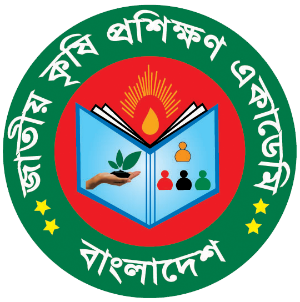 National Agriculture Training Academy (NATA)Gazipur-1701Website:  www.nata.gov.bdFinanced by: Bangladesh Agricultural Research Council (BARC)Farmgate, Dhaka.Table of ContentsIntroduction to National Agriculture Training Academy	31.1.	The Academy	31.2.	Location	31.3.	Vision	31.4.	Mission	41.5.	Goals	41.6.	Organogram of the Academy	41.7.	Members of the Faculty	51.8.	Importance of Training	51.9.	Training Courses	5    1.9.1.Offered Courses and participants	51.10.	Training methods in the Academy	71.11.	Facilities	71.11.1.Physical Facilities	71.11.2.Computer Lab. and IT facilities	71.11.3.Language Lab.	81.11.4.Recreational Facilities	81.12.	Links with other Training Organizations	82. Foundation Training Course (FTC)	92.1 Course Objectives	93. Foundation Training Course Activities	93.1Course Duration	93.2 Tentative Schedule of Daily Activities	103.3 Course Management Team (CMT)	113.4 Requirements of the Course	113.5 Training Methodology	113.6 Medium of Instruction	123.7 Career Counseling	123.8 Attachment Programmes	123.8.1   Exploring Organizational Activities	123.8.2   Village Study Programme	123.8.3 Attachment to Secretariat	123.9 Extension Lecture	123.10 Workshop/Seminar/Group Work	133.11 Book Review	133.12 Grading System	133.13 Examination and Evaluation	143.14 Director General’s (DG’s) Award and Merit Medals	143.15 Discipline	153.16 Manager of the Day	153.17 Dress Code	153.17.1    Male Participants	153.17.2    Female Participants	163.18 Table Manners	163.19 Accommodation and Food	163.20 Visiting Faculty Members	163.21 Activities of Different Committee	163.22   Extra-Curricular Activities	163.23   Physical Training and games	174.0 Skill Development and other available facilities at NATA ……………………………………………………………………..17 4 .1   Interpersonal Relations	174 .2 Computer lab.	174 .3 Library Facilities	174 .4 Swiming 	184 .5 Medical/Clinical Facilities 	184 .6 Recreational Facilities	184 .7 Smoking or Drug Restriction	184. 8 Going Digital	184 .10 Any Question or Query	18Course Content i. Modules and Marks Distribution at a Glance……………………………………………………………....... 20ii. Modules in Details …………………………………………………………………………………………………….21-47iii.Detail Work Plan.….………………………………………………………………………………………………………..48Reading List	49AT A GLACE of NARS Foundation Training Curriculum…………………………………………………………………59 Tentative Schedule of Daily Activities ………………………………………………………………………………………..60 FACULTY MEMBERS OF NATA	63List of the Nominated participants………………………………………………………………………………………..64-66DAILY SCHEDULE…………………………………………………………………………………………………………………………67RULES ………………………………………………………………………………………………………………………………………..68N-26th Foundation Training Course for NARS Scientists   (17 February - 16 June 2019)Part-IIntroduction to National Agriculture Training AcademyThe Academy	National Agriculture Training Academy (NATA)is the apex training institute for human resources development of class-1 officers under the Ministry of Agriculture (MoA) for providing training on diversified field of professional interest in agriculture sector. The Academy organizes various Agriculture-discipline related training programs throughout the year. The Academy established in Gazipur as Central Extension Resources Development Institute (CERDI) on 14 March 1975 under the JICA project. Afterwards, on 27 June 1984, CERDI was taken under Training Wing of Department of Agriculture Extension (DAE).On 03 April 2013,Government of the Peoples’ Republic of Bangladesh abolished CERDI and established NATA as an attached Organization of the Ministry of Agriculture. On 07 June 2014, it’s started to function.Initially, the Academy started it’s functions with only 10 faculty members. Though Government approved strength is 184, at present NATA has 96 faculty members and support staffs. The first course the Academy hosted a 4-day long training course titled ‘e-Agriculture & its development initiatives’. A total of 120 participants from 16 organizations under MoA attended the training course in 3 batches started from 18-21 May 2015 (1st Batch); 25-28 May 2015(2nd Batch) and 07-10 June 2015 (3rd batch) LocationThe Academy is 25 km away from Dhaka city and 3 km away from Gazipur Chandana Chourasta junction towards Gazipur district head quarter. It is located adjacent to Bangladesh Rice Research Institute (BRRI) and occupied 49 acres of land. The Academy provides the trainees an ample scope to have free access to the adjacent Institutions like Bangladesh Agricultural Research Institute (BARI), Bangladesh Rice Research Institute (BRRI), Seed Certification Agency (SCA), Bangabandhu Sheikh Mujibur Rahman Agricultural University (BSMRAU), Telecommunication College, DC Office and other Government Offices in Gazipur.VisionTo establish as a centre of excellence for development of competent human resources and a ‘think tank’ of knowledge-intensive governance of agriculture service. MissionIts mission is to develop a common platform of all organizations under the Ministry of Agriculture (MoA) for human resource development by imparting quality training, research & development and publications; to enhance linkage between education, research and extension to endow agriculture service delivery system; to network with reputed institutions of home and abroad for organizational capacity building and promote a culture of continuous learning to foster a knowledge-based governance of agriculture service.  GoalsThe Academy has set some goals for achieving its Vision & Mission successfully. These are as follows:i) Human resources development of class-1 or equivalent officers under the Ministry of Agriculture (MoA) through training on diversified field of professional interest in agriculture service; ii) Conduct R&D, adaptive research demonstration and provide publication and library service to facilitate quality training; iii) Impart all sorts of in-service training with special emphasis on induction, foundation and senior staff course; iv) Help Govt. and policy makers in framing and analyzing agricultural policies; v) Organize seminars, workshops, symposiums and conferences on various issues of national and sectoral interest Organogram of the AcademyDirector General (DG) is the Chief Executive Officer of the Academy. There are 2 Directors. Two Directors assist DG in overall matters of the Academy and oversee the activities of two wings namely i) Administrative Wing and ii) Training Wing . Both Directors Supervises Deputy Directors and other faculty members under Two Wings Total proposed manpower of NATA is 184, but at present 96 officials are working. Different units / faculties under two wings are as follows: Administration WingAdministration and Support ServicesPlanning and Publications Training WingAgronomy HorticulturePlant PathologyEntomologySoil ScienceGenetics & Plant BreedingAgricultural Extension & Rural Economy Environment & AgroforestryAgricultural Implements & Water Management andFood Processing. Members of the FacultyAcademy has a pool of very dedicated and proficient faculty members. At present, there are 29 faculty members. Over 50% NATA’s faculty members are PhD degree holder and the remaining have master’s degree from the reputed universities. The Academy invites famous academia and researcher from reputed universities, senior civil servants, researcher from the research organizations and eminent persons to conduct training sessions and involve them in consulting research related activities and providing advisory services. Importance of TrainingTraining brings desirable change in behavior and attitude and improves knowledge and develop skill. Skills and efficiency are two preconditions for development. Proper training can help to increase skills and efficiency of the officer. Modern technology increases the competitive ability of the organization and provides high quality services. Trained officers can properly utilize such technology. Adequate training of personnel in an organization can make the organization free from complexity and streamline simplicity. To ensure overall development of all sectors of an economy, training can play a significant role.In the era of globalization, the need of modern management tools and techniques cannot be exaggerated. In response to the current needs in the ever-changing world, government officers should serve the people with competency, sincerity and transparency. NATA attaches highest importance on moral teaching, as well as technical and technological capacity building which is the main goal and strategy of training. Participants become more motivated, responsive, efficient and competent after they go through these trainings. Training curricula regularly updated to cope up with the changes in government policies and practices and as per need and demand of the beneficiary.  Training CoursesOffered Courses and participantsThe first training course of the Academy conducted from 18-21 May 2015, 25-28 May 2015 and 07-10 June 2015 on "e-Agriculture and its development initiatives’’ and 120 participants attended the course. At present Academy offers various types of courses related to Agriculture and others. The following table illustrates the training courses offered so far by NATA since its inception and duration of the courses:Table: Training Courses offered by NATA since itsInception (2014)Training methods in the AcademyThe Academy is keen enough to maintain the appropriateness and effectiveness of training programs. Designs of both short and long term training courses are regularly improved and tailored to meet the beneficiary institution’s needs and goals. The methods followed are practice oriented rather than the theoretical discussions. Study tours arranged for the trainees to expose them to real practice in the field and society. There are some variations in the training method based on the nature and the purpose of the training course. With some exceptions, the Academy generally follows the following methods:a) Lecture,b) Participatory discussion,c) Case study,d) Role-play,e) Workshop/Seminarf) Field Visit,g) Brain stormingh) Group worki) Simulation, j)  Games etc.NATA analyzes the training methods of worldwide similar training academies and regularly updates training methods accordingly. The Academy committed to maintain international standard.Facilities Physical FacilitiesThe Academy is well equipped with physical facilities in organizing training programs though it began its journey recently. Existing facilities of the Academy is given below:Office building-2Class room- 3Laboratory (Subject wise technical)Plant protection museum- 1Conference room- 1Auditorum-1Dormitory- 4Cafeteria- 1Greenhouse- 3Workshop-1 Computer Lab. and IT facilitiesThere is one computer lab.in the Academy. The computer lab. is located on the 1st floor of the Administrative building. IT facilities including LAN and Wi-Fi and the whole campus under Wi-Fi coverage. Language Lab.To expedite foreign language learning, NATA set up a Language Lab. as part of the Academy’s drive for capacity building of government officials. Participants can avail the opportunity of learning the foreign language while they stay in NATA. Recreational FacilitiesThe Academy has a recreation room with color T.V in the dormitory. The daily newspapers are available in recreation room for the participant.Links with other Training OrganizationsNATA maintains good relations with other training Academies in the country including BPATC, RPATC, IBCS Administration Academy, BIAM and FIMA and so on. NATA’s plan to collaborate with international training institutes. NATA also collaborate with national research organizations in research in agriculture sector.	Part-II	2. Foundation Training Course (FTC)FTC is the basic training course on Administration and development. As per Bangladesh Civil Service Recruitment Rules, 1981, Foundation Training Course is compulsory for all the new entrants to the Bangladesh Civil Service. It also should be mandatory for all newly recruited NARS scientists. The contents of the FTC for NARS scientists have been carefully selected so that the participants can enhance the basic knowledge of various theories, concepts and issues on administration and development and on different rules, regulations, process, and procedure in public service delivery system in public sector. The course aims at building personality, stimulating creativity and instilling leadership qualities into the trainee officers. The course also provides an opportunity to the officers to familiarize themselves with various dimensions of history, culture and socio-economic development of the country. 2.1 Course ObjectivesGeneral ObjectivesThe general objective of the course will be: i) to develop well-groomed intellectual research personnel capable to identify researchable problems, and to conduct and manage pro-people research efficiently; and ii) to develop the scientists as a committed public servant as well as a good manager.Specific objectives The specific objective of the course will be:To familiarize with research strategy of Bangladesh;To conduct research independently;To familiarize with office management and also financial management;To maintain inter-personal and inter-organizational relationship;To familiarize with the use of ICT in every sphere of research;To sensitize agricultural professionals to the issues of HRM in the organization;To conceptualize development strategy of Bangladesh;To communicate scientific writings to the intended audience.Foundation Training Course Activities3.1 Course DurationThe duration of the foundation course is four months from (17 February to 16 June, 2019) No leave will be granted during the whole tenure. With an intension to utilize the time properly, some programs may be organized in the weekends. Duration of training days and the course activities are as follows:Allocation of days3.2: Tentative Schedule of Daily Activities* Subject to Change according to sunrise and sunset 3.3 Course Management Team (CMT)The CMT comprises Course Advisor (CA), Course Director (CD) and Course Coordinator (CC). The CD assumes the overall responsibility and management of the course. He supervises and guides the coordinators and consults with the Course Advisor on various academic, administrative and other related issues. One CC, whose responsibility is to ensure implementation of academic, administrative activities related to NARS FTC participants along with preparing daily schedules and another CC will be primarily responsible for budget management, extra-academic and coordination of the programs. CD and CC are to ensure implementation of academic, extra-academic and administrative activities of the course and coordinate with relevant personnel. Course contents are segmented into several modules. Faculty members are in-charge of each module. Concerned faculty members supervise the imparting training on the specific topics of their modules. The members of the assigned committee are responsible for ensuring the execution of co-curricular activities under the guidance of course management team and faculty members.	3.4 Requirements of the CourseSuccessful completion of the course demands strict adherence to the following conditions: meeting and completing all standards and formalities inside the classroom such as academic discussions, exercises, examinations, seminars, group discussions, etc. and also outside the classroom, Attending all instructional sessions and other training activities punctually. Participants must enter the classroom at least five minutes earlier than the scheduled time, participating in Secretariat attachment, Organizational attachment and field visit programs, submitting ‘exploring Bangladesh’ report, ‘village study’ report, ‘book review’ report and other assignments, staying compulsorily in the dormitory of the Academy and follow the rules and regulations thereof, carrying and using of cell phones in academic sessions, formal functions, mosque, library and corridor are strictly prohibited, participating in all co-curricular activities such as debate, extempore speech etc., Maintaining strict discipline; follow the rules of the Academy and code of conduct.Success or failure in meeting the above requirements will be reflected in the final evaluation by the course management and it will be noted in pen-picture of the participants which will be sent to participants’ relevant organization to keep in the dossier of the participants.3.5 Training MethodologyThe course includes different training techniques, such as, lecture, discussion, reading assignment, library work, case study, seminar, workshop, group discussion, group work, group exercise, film show, study tour, role play, secretariat attachment, field study, extension lecture, book review and presentation, term paper, research paper writing etc.3.6 Medium of InstructionThe medium of instruction is English. The Academy encourages the participants to develop their oral and written English skills. However, Bangla may be used in special circumstances to make the deliberations more stimulating, interactive and participatory. 3.7 Career CounselingThe Director General and the Course Director will provide the participants counseling and consultation on their academic and professional career. The CMT will prepare the schedule of the counseling on the basis of specific needs of the participants. 3.8 Attachment Programmes3.8.1   Exploring Organizational Activities The participants will visit different research organization in groups under this programme. The purpose of this programme is to explore the activities, potentials, research strategies, limitations and achievements of the organizations. They will prepare group reports as well as individual reports and make presentations. 3.8.2   Village Study ProgrammeUnder this programme the participants will be divided into teams and attached to different upazilas. Each team will select a theme and collect data on the selected theme through interview and focus group discussion and analyze the collected data and prepare a study report and present this in a plenary session. Detailed guidelines will be given to participants before visiting upazilas. Moreover, the participants will identify individually one or two disadvantaged families (poorest of the poor), identify their socio-economic problems and arrange measures to address the problems. They will also prepare and present an individual report. The report will focus on their initiative to address problems of the disadvantaged families. 3.8.3 Attachment to Secretariat Secretariat attachment is an important component of the NARS FTC. The purpose of this attachment is to orient the participants with the decision making process through files. The participants divided into different groups and attached to different section of the ministry of agriculture will get practical knowledge about the activities of the concerned sections, its work procedures, decision-making and implementation process. Each participant will prepare an individual report based on the practical experiences of secretariat attachment. 3.9 Extension LectureExtension lectures usually will be held in the evening. These lectures will focus on the issues of national/international importance and offer the participants a scope to interact and share experiences with senior government officials, head of the department and eminent persons.3.10 Workshop/Seminar/Group WorkParticipants are required to participate in workshop/seminar/group works and group exercises. Topics of group works and exercises given by the Module Directors will be discussed and presented by the group members. The group will select a Chairperson and a Secretary from their group to conduct the exercise session. The exercise will be followed by presentations of the group reports. 3.11 Book ReviewBook Review is another important component of the foundation course. Each participant will write a critical review of a book, journal or article which is to be presented in a session where a faculty member will evaluate the participants' performance. The presentation of the review will be followed by a question-answer session. 3.12 Grading SystemAccording to the National Training Policy for Government Officials, it is mandatory that all participants in a training course are graded on the basis of their performance and reports are forwarded to the concerned organization for retention in the officers' dossiers. All assessments are based on a quantitative scale and graded in the following ways using scales and ranges: The participants must ensure their attendance in at least 95% of the instructional sessions and physical conditioning and sports. Absence from classroom sessions by one percent will result in a deduction of 10% marks. A participant will be instantly released from the course for unauthorized absence in a single session. Qualifying marks in each module is 50%. Qualifying in all the examinations will make a participant eligible for obtaining the certificate. A participant failing to obtain requisite pass marks gets chances to sit for supplementary examinations. The supplementary examination is held after the course. Bangladesh Agriculture Research Council will nominate the participants for that course.  A participant will be finally disqualified if he/she fails in a single module even after availing him/herself of the two chances. 3.13 Examination and EvaluationNATA has a transparent output-based prescribed system of evaluation. The participants will be evaluated on the basis of the prescribed evaluation system. The participants will also evaluate the speakers, course administration and other Aspects of the course as well as the Academy.Participants will give feedback which will facilitate NATA in redesigning the curriculum of the future course. In addition, a test will be conducted to assess the pre-training level of knowledge of the participants at the beginning of the course. A post-test will also be taken to assess the achievement level of the participants. In conformity with the Public Administration Training Policy, the training courses are evaluated individually and comprehensively. The entire process of evaluation, pursued by the Academy corresponds to a two-pronged system. First, the Academy evaluates the Trainees. Secondly, all the Trainees evaluate the overall training program of the Academy and the performance of the trainers. The course management with the following sequence of activities evaluates the trainees’ performance:(i)The subject-wise score of the trainees are consolidated in a prescribed broadsheet and averaged in percentage to determine grades. Each trainee is graded as A A, A+, A, B+ ,B and F	 (Fail). A consolidated merit list is prepared and finalized through this process(ii)The subject-wise scores of the trainees are also shown in the 1st part of Trainees Confidential Report (T.C.R) and the 2nd part is used for evaluating their subjective qualities numerically. The trainee who is rated at 90% or above is regarded as “Outstanding”. A precise pen-picture reflecting the distinctive qualities of a trainee’s personality is also incorporated into the T.C.R.(iii)The draft forms of TCR are placed before the Faculty meeting of the Academy for approval. The Faculty Members actively participate in analyzing and reviewing the entries of (scores, remarks, ratings etc.) every T.C.R critically. It leaves good scope for revision, amendments, addition as proposed and agreed upon by majority faculty members. The interview of the trainees by the core faculty also provides a basis for evaluation of the performance of individual trainee.(iv)Mark-sheet and merit-list are handed over to each trainee along with Certificate while the broad-sheet, merit list & T.C.R. are sent to the concerned organization.(v)    During the initial period of every training course, the trainees are required to sit for pre-training test. Trainee’s pre-test performance does not affect final evaluation. This test is conducted only to assess their pre-training knowledge level and to identify their training needs. This also eventually helps the Academy to determine the extent of progress and effectiveness of training. Each Module is considered to be an independent training subject.3.14 Director General’s (DG’s) Award and Merit Medals DG’s Award is the much coveted recognition for academic and other accomplishment during the course. The awardee is selected not only for his/her academic brilliance, but also for overall performance throughout the course. Some special types of analytical skills and abilities are taken into consideration for the said award. Top 10% of the total participants will be awarded Merit Medal. The Academy awards a unique prestigious Award, the “DG’s Award” to the participant securing the topmost position in the course by overall evaluation. The rest of the top 10% position holders are given merit medal.3.15 DisciplineA strict conformity with the rules of the Academy is important for successful completion of the course. Violation of any rules, activities subversive to discipline or code of conduct, adopting unfair means in the examinations or unauthorized absence by any participant will render him/her liable to disciplinary action. The course authority and the evaluation authority may visit the dormitory at any time and check the presence of the participants. All participants must wear name badges in all occasions except sports activities. The course management expects the participants to follow the norms and values of the civil service while they are in training. The course management ensures that the participants maintain strict ethical and disciplinary rules.Late attendance in the sessions; improper dress; discourteous behavior to the faculty, guest speakers and female colleagues; embezzlement; unauthorized leave; academic dishonesty; plagiarism etc. are deemed as misconduct and subject to penalty.Any violation of discipline may result in disciplinary action leading to expulsion from the course, withholding certificates and departmental proceedings. However, the authority believes that participants are mature enough and are guided by their conscience and discipline. 3.16 Manager of the DayParticipants are also part of the Course Management. Every day by rotation, a ‘Manager of the Day’ (MoD) is nominated from the trainees. MoD is the representative of the class for the day. MoD performs the following tasks:(a	Receives the guest speakers of the day at the lobby and takes them to the classroom, thanks them on behalf of the class at the end of each session and sees them off.(b	Ensures the class is ready for the sessions. If someone is absent in any session (including games and P.T), the MoD informs the course management. (c	Maintains liaison with the course management and submits a brief written report about daily sessions to the Course Coordinator.3.17 Dress Code3.17.1    Male ParticipantsFormal Sessions: All participants must wear official dresses in all academic sessions and formal occasions. Male participants will wear tie, black trousers, full-sleeved white shirts with or without suit and black shoes. It is advisable that male participants wear suits during mess nights, guest nights and official dinner. Participants may wear sherwani/ prince coat. Sports and PT Session: All participants must wear white-colored English/tennis half pant/tracksuit, white-colored T-shirt and white-colored keds with white-colored socks.3.17.2    Female ParticipantsFormal Sessions: Female participants will wear sari in official functions and other formal activities. They are encouraged to wear decent salowar and kamiz or sari in the regular academic sessions as well. Sports and PT Sessions: All female participants must wear white-colored threepieces/tracksuit, white scarves and white-colored keds with white-colored socks. 3.18 Table MannersGovernment officials attend banquettes, formal lunch and dinner with guests from home and abroad. Besides, they have to arrange formal dinner in various occasions. Thus, to acquaint the participants with table manners and to enable them to practice it, several dinners with formal etiquette are arranged. The participants are expected to attend these dinners with formal dress. 3.19 Accommodation and FoodThe NARS Foundation Training Course is residential.  The participants will have to stay in the room allocated to them at NATA dormitory. End of every month, room and roommate will be changed to train the participants how to live with different personalities and develop the empathy and patience to colleagues. Leaving the Academy without permission is treated as misconduct. Meals are arranged through Mess Committee formed by the participants. The participants will take their breakfast, lunch, evening tea and dinner in scheduled time in cafeteria of the Academy. The Mess Committee is responsible for maintaining the overall quality of meals served. Dress codes, table manners and other dinning norms will be observed and evaluated. 3.20 Visiting Faculty MembersNo participant shall meet or otherwise be called by any faculty member in his/her office room. In case of urgency, the meeting between the participant and the faculty member may be held in the Course Office intimating the Course Management. Course Management will brief the participants accordingly and arrange the interview as and when necessary. 3.21 Activities of Different CommitteeThe participants will be encouraged to form various committees among themselves. These committees will manage different activities of the course. Mess Committee, Sports Committee, Cultural Committee, Literary and Publication Committee, Environment Committee and Audit Committee are formed with a view to developing leadership qualities and coordination skill among the participants and give them opportunity to learn how to work in a team as a team member. 3.22   Extra-Curricular ActivitiesAs part of the Foundation Training Course, various extra-curricular activities like cultural programmes, debate competitions, drama show etc. are organized with a view to enhancing group dynamics among the participants. Besides, participants are supposed to prepare a wall magazine and publish a souvenir as part of extra-curricular activities. Such activities also help them to develop and flourish their leadership and innovative quality. These activities raise the confidence level of the participants by enhancing their interpersonal communication skills as well as they learn how to do other activities within their busy schedule.3.23 Physical Training and GamesThe Academy has congenial atmosphere for jogging. Participating in the jogging session in the early morning is compulsory. It is also compulsory for the participants to take part in physical exercise and game sessions. This is intendant to develop a sound body essential for civil administration to withstand workloads to cope with strenuous jobs. The academy has experienced physical instructor to conduct this session.Attendance in morning physical exercise and evening/ afternoon games is mandatory. Due to physical ailment and medical reasons, if anyone cannot do exercise and the doctor provide certificate for exemption, still the participants have to come to field for giving attendance, though exempted from exercise, still have to remain around until others complete exercise or games. Trainees' attendance must be more than 95%, he or she will be released from the training course immediately and he or she has to complete full tenure of FTC again.4 .0 Skill Development and other available facilities at NATA	4 .1   Interpersonal RelationsOne of the objectives of the NARS FTC is to develop interpersonal relations and foster team spirit among the officers of different organizations through interactions. This will create an attitude of collaboration, cooperation and fellow-feeling among the officers of different research organizations which will be useful to perform their responsibilities effectively in their workplace.4 .2 Computer lab.Computer training is compulsory for all participants. The Academy provides the participants with computer facilities to develop their computer skills. In the computer lab., all the computers are connected with Broadband Internet facilities. The participants are encouraged to send and receive e-mail and browse the net. The lab. will remain open from 4.00 pm to 9.00 pm.4 .3 Library FacilitiesNATA has a rich library. It contains approximately 5 thousand books on Law, Public Administration, Diplomacy, Economics, Management, Sociology, Humanities, Agriculture, Environment, Literature and so on. As part of training programs, the participants are attached to the library from time to time for study, research and group work. The library remains open from 8.30 am to 9 pm during the course. The trainees can use the library as well as borrow books at that time. 4 .4 Swimming There is a provision for swimming for the FTC participants in assigned time. Those who do not know swimming can learn how to swim under the supervision of instructor.4 .5 Medical/Clinical FacilitiesThe Academy has a small clinic with limited medical facilities which run by a qualified doctor. Participants are given free medical consultation, prescriptions and limited medical care. The participants are entitled to have medical prescription free of charge and some common medicines that will be supplied, especially on emergency basis. However, the medical facilities can only meet the primary needs or minor cuts and injuries. The clinic provides ambulance services on payment in case of serious illness. 4 .6 Recreational FacilitiesAs Foundation Course is very intensive, there is very limited scope for recreation. However, there is well be television set in the dormitories with cable connection. Facilities for playing Table Tennis, Carom and Chess etc. are available in the dormitories. Participants arrange cultural programmes and mess nights every month. They are also taken to visit different sites. 4 .7 Smoking or Drug RestrictionThe Academy has been declared non-smoking area. No participant is allowed to smoke in the campus. Taking drugs is strictly forbidden and any participant found violating these norms would be severely dealt with and would be discharged from Academy at any stage of training. The appropriate authority will be notified to start disciplinary action against the participants. 4. 8 Going DigitalGiven the current impetus for going digital in the public offices, the Academy emphases on I.T-based learning. Most of the classroom sessions are presented via multimedia. Participants also use multimedia while presenting their reports and assignments. Participants are provided with course materials electronically. In order to improve their I.T skills, participants can use computer lab. beyond office time. An I.T Committee is also formed to oversee and facilitate the activities of I.T based learning. NATA’s whole campus is under Wi-Fi coverage, thus participants can have the access to internet throughout the tenure of their stay in the Academy.  4 .9 MosqueThe Academy has a beautiful mosque. Books on religion are available in the mosque. Muslim participants can perform their prayer at the mosque as per prayer schedule.4 .10 Any Question or QueryThis Course Guideline gives an outline of the various aspects of the Foundation Training Course. If there is any other query, participants may contact the Course Coordinators personally. List of faculty members, list of participants, reading list are shown in Annexes. In case of any emergency, participants may contact with the Course Director or Course Coordinators through their office telephone numbers.Course ContentAnnexure iModules and Marks Distribution at a GlanceATT= Attendance, CMT= Course Management Team, CT= Class Test, IA= Individual Assignment, ICS= Individual Case Study IE= Individual Exercise, IR= Individual Report, GE= Group Exercise, GR= Group Report, PT= Practical Test, PR= Presentation, RSA= Report on Secretariat Attachment, RW= Report Writing, WE= Written Examination, IIR= Individual Inspection Report, ICA= Individual Conduct Assessment, OE= Overall Evaluation, BR= Book ReviewAnnexure iiCOURSE CONTENTS (Modules at Details)Module 01		: Bangladesh StudiesAims	: Gain knowledge about various aspects of development issues of Bangladesh.Learning Outcomes	: At the end of the module the participants will be able to:Mention various development issues of Bangladesh;Explain various aspects of micro and macro level issues of development;Identify problems and potentials of development of BangladeshDescribe policy issues related to national development; andPredict demographic transformation of Bangladesh.Module Director	: Md. Abul Kalam Azad, Senior Assistant Director Assessment Techniques: IR (25), WE (20) Total: 45Module-02		: Government System and Essential LawsAims	: Familiarize with Government system and essential laws required for smooth functioning of administration of various organs of the Government.Learning Outcomes	: At the end of the module the participants will be able to:Mention salient features of Bangladesh constitution;Name major administrative and judicial laws of the Government;State government system and major laws of various organs of the Government; Mention various types of legislature and panel code; Use rules of business in their working place;Utilize the rules according to the warrant of precedence; andIllustrate major bottlenecks of land administration and    management. Module Director	: Dr. Md. Shariful Islam, Deputy Director (Agronomy)Assessment Techniques: IA (20), GR (15) Total: 35Module-03		: Agriculture of BangladeshAims	: Conceptualize various issues of agricultural situation, laws, acts and policies of BangladeshLearning Outcomes	: At the end of the module the participants will be able to:Identify existing status of agricultural development;Mention agricultural transformation trend of Bangladesh;State future prospect of agricultural development;Explore potentials and challenges of future agriculture;Explain the elements of sustainable development of agriculture of Bangladesh;Compare agriculture between SAARC countries; andName major laws, acts and policies formulated for overall agricultural development;Module Director	: Md. Saiful Islam, Senior Assistant DirectorAssessment Techniques: WE (35), GR (15) Total: 50Module-04		: e-Governance, ICT and Public Service InnovationAims	: Conceptualize service provider innovation so as to improve their job performance and Capacity building of the participants on the use of ICT in agricultural researchLearning Outcomes	: At the end of the module the participants will be able to:Maintain desk work using different application software;Use ICT tools in conducting research;Mention about use of MIS and GIS in Agricultural Research;Mention importance of Service Process Simplification (SPS) for improvement of administration and management;Explain SPS cycle and service process framework;Illustrate the role of social media in agricultural development;Demonstrate both Bangla and English type writing; andShow improved presentation skills of scientific information.  Module Director	: Dr. Md. Sayedur Rahman, Deputy Director (Admin and Support Service)Assessment Techniques: WE (35), PT (20) Total: 55Module-05		: Development studiesAims	: Gather knowledge about various issues related to economic development of Bangladesh.  Learning Outcomes	: At the end of the module the participants will be able to:Mention various issues related to economic development;Mention sectoral contribution of Agriculture in GDP; State the strategies of development employed by Government of Bangladesh; Explain causes of rural poverty and economic issues of Bangladesh;Explore the possibility of PPP approach for economic development;Describe role of micro-credit towards sustainable development of the country; and  State key features of the 7th Five Year Plan of Bangladesh.Module Director	: Md. Zakir Hossain,	Deputy Director (GPB)Assessment Techniques: WE (35), IA (10) Total:45Module-06		: GlobalizationAims			: Familiarize with global scenario of agricultural development.  Learning Outcomes	: At the end of the module the participants will be able to:State global scenario of agricultural development;Identify global scenario of agricultural research activities; Explain role of global economy and its impact on Bangladesh economy;Enumerate property right and patent right;Describe free market economy; andMention potentials and future challenges of globalization and Bangladesh economy.Module Director	: Ranjit Kumar Paul, Deputy Director (Farm Machinery and Water Management)Assessment Techniques: WE (30), GE (15)   Total:45Module-07		: Environment and Disaster ManagementAims	: Awareness building among the participants about environmental change and disaster management so as to increase copping and working ability in the adverse situation.Learning Outcomes	: At the end of the module the participants will be able to:Mention various environmental issues hampering livelihoods; Identify the causes of environmental pollution;Name the measures undertaken by the Government during and after disaster;Identify the effect of environmental degradation on agriculture;Describe laws, acts and policies related to environment; and Select appropriate eco-friendly copping techniques by the people during disaster.Module Director	: Mst Anowara Akter, Deputy Director (Environment and Agroforestry)Assessment Techniques: GE (25)Module-08		: Gender and Agricultural DevelopmentAims	: Conceptualize the importance of women participation in development      process for creating congenial environment for empowerment of women.Learning Outcomes	: At the end of the module the participants will be able to:Identify and analyze the prevailing social issues with respect to gender imbalance; Recognize intervention required for ensuring rights and privileges of women and children;Accept women as potential force for development; Identify the challenges of mainstreaming of women in the development process;Execute movement related to gender issues in social perspective; andExplore ways and means to minimize challenges of women in working places. Module Director	: Hafsa Khatun, Senior Assistant DirectorAssessment Techniques: GE (20)Module-09		: Public Sector Management and Good GovernanceAim	: Conceptualize the role of public sector management for ensuring good Governance.Learning outcomes	: At the end of the module the participants will be able to:Mention citizen charter various Offices;Mention the procedure of TQM in organizational managementIllustrate good governance policy of the Government; Discuss administrative management policy of the Government;Implement Right to Information Act 2009Identify problems in policy formulation; Mention the indicators of good Governance; andState the potentials and challenges of good Governance in case of Bangladesh;Module Director	: Dr. Md. Mayen Uddin, Deputy Director (Food Technology.)Assessment Techniques: GR (15), IA (20) Total:35Module-10		: Organization and Human Resource Management (HRM)Aim			: Familiarize about role of HRM and organizational performanceLearning outcomes	: At the end of the module the participants will be able to:Mention the importance of HRM for conducting effective research;State the capacity building strategy of scientific personnel; Realize role of management personnel in improving organizational efficiency;Explain HRM plan for achieving effective research outcomes; andExplore ways and means to create congenial working climate for research personnelModule Director	: Mushfiqua Hasneen Chowdhury, Senior Assistant Director (Soil  Physics)Assessment Techniques: WE (45)Module-11		: Modern Office ManagementAim	: Improve applied knowledge on administration and office management to increase efficiency of the scientists.Learning outcomes	: At the end of the module the participants will be able to:Manage own office efficiently;Apply modern techniques in office management;Gather knowledge about office management procedure at various levels of administration; Apply knowledge on e-filing, noting, docketing and other administrative activities;Mention etiquette and manner to be followed in formal gatherings;Explain administrative rules and ordinance in respective fields;Write annual confidential report efficiently; andApply service rules, leave rules and other rules in office work.Module Director	: Khabirun Nahar, Senior Assistant Director (Pulse & Oil Crop)Assessment Techniques: WE (35), RSA (15) Total:50Module-12		: Financial and Procurement ManagementAim	: Capacity building of the participants on handling of financial rules in conducting financial activities.Learning outcomes	: At the end of the module the participants will be able to:Familiarize with financial rules and regulations;Mention financial rules and regulation; Prepare budget as per official need;Follow relevant rules regarding VAT and IT in financial management; andApply precautionary measures in handling financial matters.Make good use of financial rules in procuring goods, works and services; andApply e-GP system;Module Director	: Md. Tahajul Islam, Senior Assistant Director (Cereal and Cash Crop)Assessment Techniques: WE (35), IE (20)   Total: 55Module-13		: Project Development and ManagementAim	: Conceptualize project cycle and Procurement management issues and       can improve managerial efficiency.Learning outcomes	: At the end of the module the participants will be able to:Prepare and develop project independently;Formulate project budget;Maintain financial accounts and reporting to the higher authority;Conduct monitoring and evaluation of project activities; Perform managerial activities of project.Module Director	: Dr.  Md. Akhlas Uddin, Deputy Director (Planing & Publication) Assessment Techniques: CT (20), GE (15) Total: 35Module-14		: Integrity and Ethics in Public ServiceAim	: Create awareness about integrity and ethical values among the participants working in an organization. Learning outcomes	: At the end of the module the participants will be able to:Differentiate between ethical and unethical practices;Practice ethical values in the job situation; Mention anti-corruption acts and policies of the Government; andExplore ways and means to have access to information in public sector institutions.Module Director	: Dr. Md. Delwar Hossain Majumder, Deputy Director (Agriculture Extension and Rural Economics)Assessment Techniques: ICS (15), GA (15) Total:30Module-15		: Social Research and its methodologyAim	: Conceptualize issues on basic social research so as to able to conduct social research independently.Learning outcomes	: After completion of the module the participants will be able to:Explain research and its classification;Differentiate the purpose of different research types.Describe various techniques of conducting social research;Use statistical tools in conducting social research; Formulate research proposal related to rural social development; Conduct both quantitative and qualitative social research; andPrepare research report.Module Director	: Sumaya Sharmin , Publication Officer Assessment Techniques: WE (35)Module-16		: Scientific Research and its MethodologyAim			: Gather knowledge about various methods of conduction of researchLearning outcomes	: At the end of the module the participants will be able to:Define research methodology;Name and explain design of experiments;Select appropriate design of experiments in conducting research;Mention sampling and explain sampling techniques;State and select appropriate statistical methods of research; Conduct various statistical methods in conducting experiments; andPerform various techniques of data analyses and interpretation of research findings. Module Director	: Md. Mahmud Hassan, Deputy Director (Horticulture)  Assessment Techniques: WE (30), IA (20) Total:50Module-17		: Adaptive and Participatory Research Aim	: Scaling up of knowledge and skills in conducting adaptive and participatory research. Learning outcomes	: After completion of the module the participants will be able to:Explain adaptive and participatory research. Identify farmer’s problems in collaboration with concerned stakeholders;Analyze problems and prioritize researchable problems;Prepare research plan and proposal in a participatory manner;Conduct farmers’- led research in collaboration with all concerned stakeholders; andUse of PRA tools and techniquesModule Director	: Nilufa Akhter, Senior Assistant Director (Food Technology) Assessment Techniques: WE (35)Module-18		: Writing Research Report and Preparing Publishable    Article Aim			: Capacity building for scientific report preparation.Learning outcomes	: After completion of the module the participants will be able to:Write down scientific report;Review scientific report; anPublish scientific report Module Director	: Mst. Nurnahar, Senior Assistant Director (Flower and Fruit) Assessment Techniques: WE (35)Module-19:		Transfer of Agricultural TechnologyAim			: Improvement of communication skills in transfer of technology.Learning outcomes	: At the end of the module the participants will be able to:Demonstrate writing skills on preparing scientific articles;Show communication skills both oral and written;Prepare and use of teaching aids in making presentation effective; Module Director	: Md. Eskander Hossain, Senior Assistant Director (Vegetable & Spice)Assessment Techniques: WE (30)Module-20		: Art of Reviewing and Language SkillAim	: Capacity building on book reading and reviewing and improve linguistics skills of the participantsLearning outcomes	: At the end of the module the participants will be able to:Demonstrate skills in critically reviewing books and scientific articles  Prepare and present the book review reportMake good use of language in communication; andReduce linguistic errors in communication.Module Director      : Sharmin Akter, Senior Assistant Director (Hort. Crop Pest)Assessment Techniques: RW (20), Presentation (20)- Book review         Total:75                                          WE (20), IE (15)- language skillModule-21		: Contemporary Important IssuesAim	: Familiarize with contemporary development issues so as to enable the participants for better understanding and use of issues practical fields.Learning outcomes	: At the end of the module the participants will be able to:Explain the components of food security;Mention disaster management practices before, during and after disaster;Describe market economy and its merits and limitations; andUse GIS as tool in research activities.Module Director	: Dr. Md. Abdul Mazed, Deputy Director (LR)Assessment Techniques: CA (20), OE (15)   Total: 35Module-22		: Physical Exercise and GamesAim	: Create awareness about physical fitness for maintaining sound health and mind.Learning outcomes	: At the end of the module the participants will be able to:Maintain physical fitness;Enjoy healthy life and healthy living; andMention and select available nutritious food items for healthy living.Module Director	: Lialatul Roksana Lima, Senior Assistant Director Assessment Techniques: WE (25), Fitness (5), Participation (10), Dress Code (5) Total: 45Module-23	: Organizational Attachment/ Field Visit (Duration:2 week)Aim	: Acquaint with research strategies of different research organizations. Learning outcomes	: At the end of the module the participants will be able to:Mention research strategies of different research organizations due to attachment;State the research achievement of a research organization;Identify potentials and limitations of research activities; andDescribe development elements of a research organization. Module Director	: Dr. Md. Golam Mostafa, Senior Assistant Director (Environment) Assessment Techniques: GR (15), GP (5), IR (15), ICA (20); Total Marks-55Module-24		: Village Study (Duration: 1 week) Aim			: Have exposure on village livelihoods and development issues.Learning outcomes	: At the end of the module the participants will be able to:Study rural social structure;Examine rural livelihoods pattern;Identify potentials and limitations of rural development; andSelect appropriate strategy to work with rural people. Module Director	: Md. Jamal Uddin, Deputy Director (Entomology), NATA  Assessment Techniques: IR (15), GR (15), GP (5)   Total:35Module-25		: Car/Light Vehicle Driving (Non-credit)Aim			: Improve car driving skills through practice. Learning outcomes	: At the end of the module the participants will be able to:Name different parts of an engine;Mention traffic signal and rules;Repair minor trouble of an engine;State main features of motor vehicle ordinance; andDemonstrate car driving.  Module Director	: Md. Anwarul Islam Juwel, Senior Assitant Direcotor (Agriculture Extension) Assessment Techniques: WE, PTAnnexure-iiiModule -24Detailed Work Plan of Organizational Attachment (Two Week)A. Exploring Research Institutes  Objective: To acquaint well with the participants with research strategies of research organizations;To provide a clear idea about activities, potentiality, limitations and development elements of research organization; Enhance skills of participants through visit and report writing.Task:Examine research system;Exploring research strategy and methods;Identify potentiality and limitations of research; and List down development elements of assigned Research Institutes.Methodology:Observation of on-going research;Studying of the achievement and performance of the research activities;Observation of research strategies, potentiality and limitations;Study and analyze concerned documents and annual report;Discussions with concerned Scientists.Output:	Prepare a group report as a participant of NARS FTCMonitoring mechanism:Learning diary will be a compulsory work for the trainee officers and it will be examined/inspected by Head of research Centre/CSO;Supervising officer will monitor the activities;Head of research Centre will examine/inspect the progress of the assigned works.B. BARC attachment Objective: Understanding activities done by BARC in coordinating research activities under the NARS;Knowing the research activities of different NARS research organizations
under BARC.Tasks:Explore the research activities carried out by different research organizations coordinated by BARC;Perceive the charter of works performed by BARC.Methodology:Studying the performance of research achievements of different NARS organizations;Discussion with concerned dignified scientists and personnel.Output: Preparation of an individual assignment on NARS activities Overall Monitoring Mechanism:The respective module director will be assigned as a focal point with the responsibility to coordinate;Course coordinators will be assigned for specific organization to monitor from the course management;Officers from research section will be assigned to supervise preparing group report;The authority may assign faculty as mentor for a group of 8-10 participants for the whole course and the mentor may be given some responsibilities regarding monitoring and other aspects of training;Reports/assignment on the activities of organizational attachment will be presented after returning to NATA.Module -25Detailed Work Plan of Village Study (One week)Objective: Have exposure on village livelihood and development issues.Task:Identify rural social structure and livelihood patternIdentify potentials and limitations of rural development; Select appropriate strategy to work with rural people;Attempt to collect data on adoption of agriculture technologies/ research findings.Methodology:Secondary data collection and analysis; Discussion with local people; andDiscussion with the concerned officials, social leaders, academics and local stakeholders.Output: Prepare an individual report on rural development and adoption of agriculture 
                 technologies.Monitoring:DD, DAE/Focal point/UAO will monitor and coordinate the tasks Examine/inspect the progress of the tasks Also will put remarks in the learning diary of the participants at the completion of the tasks.Evaluation criteriaGroup presentationa) Contents: Creative and innovative ideas, relevance, consistenceb) Presentation stylec) Questions and answerIndividual Conducta) Disciplineb) Allegiancec) Public relations (dealings with colleagues and clients)Individual Assignmenta) Relevanceb) Creativity and innovative ideasc) Consistenced) Quality of analysise) Quality of recommendations and reliabilityGeneral Instructions1. Every trainee officer must maintain a learning diary. A format of writing learning is attached. Each and every training activity must be written in the learning diary and signed by the concerned monitoring/ supervising officer or focal point.2. Group and individual reports must be submitted to the concerned module director.3. Group report will be presented at NATAReading ListModule1: Bangladesh Studies1.evsjv‡`‡ki ¯^vaxbZvhy× `wjjcÎ (15 LÛ), m¤úv`bv: nvmvb nvwdRyi ingvb, nv°vbx cvewjkvm©, XvKv|2.	evsjv‡`k miKvi 1971, †jLK: GBP.wU.Bgvg, AvMvgxcÖKvkbx|3. 	evsjv‡`‡kiBwZnvm 1704 - 1971, m¤úv`bv: wmivRyjBmjvg, GwkqvwUK †mvmvBwU Ae evsjv‡`k|4. 	evOvwji gyw³ msMÖvg I RvwZiRbK e½eÜz, †jLK: nviyb-Ai-iwk`, Xv.we.|5. 	ZvRDÏxbAvng‡`i Wvqix (1 I 2 LÛ), m¤úv`K: wmwgb †nv‡mb wiwg|6. Sirajul Islam [Ed.], History of Bangladesh, 3 Vols. Asiatic Society of Bangladesh.7. 	NiharRanjan Roy, History of Bangladesh.8.	 J.N Sarker, History of Bengal, Vol. II: Muslim Period, DU, 1972 9.	 R.C. Majumder, History of Bengal, Vol. I: Hindu Period, DU, 1963	 10. Bangabandhu Sheikh Muzib: A Leader with a difference, †jLK: Ievq`yjnK, Radical Asia Publications.11. The Awami League, †jLK: ShyamaliGhosh, Academic Publications. (evsjvms¯‹iY,BDwcGjcÖKvwkZ)|12. †jL‡Ki †ivRbvgPvq Pvi `k‡Ki ivRbxwZ - cwiµgv 1953-93, †jLK: Ave`yjnK, BDwcGj|13. evsjv‡`‡ki gyw³ msMÖv‡gi BwZnvm 1947-1971, m¤úv`bv: mvjvnDÏxb Avng` I Ab¨vb¨, AvMvgx cÖKvkbx|14.e½eÜz †kL gywRe‡K wN‡iw KQy NUbv I evsjv‡`k, †jLK: Gg.G. Iqv‡R` wgqv, BDwcGj|15. ¯^vqZ¡kvmb †_‡K ¯^vaxbZv 1966-1971, †jLK: Kvgvj †nv‡mb, A¼zi cÖKvkbx|16.gyw³hy‡× evsjv‡`k, g~j †jLK: †gRi †Rbv‡ij †K.Gg. kwdDjøvn, AvMvgxcÖKvkbx	g~javiv 71, †jLK: gC`yjnvmvb, BDwcGj|17.evOvjxi KÚ, m¤úv`bv: †gvbv‡qgmiKvi, AvMvgxcÖKvkbx|18.evsjv‡`‡ki gyw³hy‡×i BwZnvm, †jLK: W. †gv: nvbœvb, nv°vbxcvewjkvm©©|19. evsjv‡`‡ki i‡³i FY, g~j: Gš’bxg¨vmKv‡ibnvm, nv°vbxcvewjkvm©|20. gyw³hy‡×i bqgvm: Aeiæ× ivR-wek¦we`¨vjq, †jLK: AvgvbyjøvnAvng`, nv°vbxcvewjkvm©|21. j¶ cÖv‡Yiwewbg‡q, †jLK: iwdKzjBmjvgexiDËg, Abb¨v|22. evOvwji gyw³hy‡×i BwZe„Ë, †jLK: gvneye-Dj-Avjg, AbycgcÖKvkbx|23. ¯^vaxbZvmsMÖv‡gcÖevmxevOvwj, †jLK: Ave`yjgwZb, Abb¨v|24. International Document of Great Liberation War in Bangladesh (Vol. 1,2 &,3)†jLK: Dr. M.A. Mannan Chowdhury & Sharifa Mannan, RvZxqMÖš’ cÖKvkb|25.gyw³hy‡×i †cÖ¶vc‡U e¨w³i Ae¯’vb, †jLK: G. Gm. Gg. mvgQyjAv‡iwdb, BDwcGj|26. mv‡iÛviA¨vUXvKv: GKwURvwZiRš§, †jLK: †j.†R. †RGdAviR¨vKe, BDwcGj|The Cruel Birth of Bangladesh ...by Archer K. Blood, UPL.evsjv‡`k 1971 (1-4 LÛ), Avdmvb †PŠayix, gvIjveªv`vm©|†m±iKgvÛviivej‡Qb gyw³hy‡×i ¯^iYxqNUbv, m¤úv`bvqkvnwiqviKwei, gvIjveªv`vm©|†WU jvBbevsjv‡`k: bvBbwUb †m‡fw›UIqvb, g~j: wmWwbkbevM©, Aby: gwd`yjnK, mvwnZ¨ cÖKvk|evsjv‡`‡ki gyw³msMÖvg I AvIqvgxjxM: cÖvmw½K `wjj, †jLK: AvwZDiingvb, mvwnZ¨ cÖKvk|DËice© gywRebMi, kIKZImgvb, mgqcÖKvkb|`yw`©‡bi w`bwjwc, AveyjdRj, mgqcÖKvkb|civwRZcvwK¯Ívbx †Rbv‡ij‡`i `„wó‡Z gyw³hy×, gybZvmxigvgybm¤úvw`Z, mgqcÖKvk|1971: Av‡gwiKvi †Mvcb `wjj, wgRvbyiingvbLvb, mgqcÖKvkb|cvwK¯Ívbxhy×vcivax 191 Rb, Wv. Gg.G. nvmvb, mgqcÖKvkb|Evidence (1 & 2), Lt. Gen. (Retd.) Mir Shawkat Ali.evsjv‡`‡ki gyw³hy×, cwÎKvcÄx, m¤úv`K: KzZzeAvRv`, kv‡n` ggZvR, evsjvGKv‡Wgx|gyw³hy‡× evOvjx †eŠ× m¤úª`vq, †jLK: cÖYeKzgvieozqv, evsjvGKv‡Wgx|Module 04: e-Governance, ICT & Public Service Innovation Bouwman, H et al (2005). Information & Communication Technology in Organizations. London: SAGE.Imran, A, Gregor, S and Turner, T. (2013 e-Governent Management for Developing Countries. Canberra: NCISR.Murray, K (2006). First Look 2007 Microsoft Office System. Washington: Microsoft Press.Islam, Tariqul: Computer Trouble Shooting. Gyankosh Prakashoni, DhakaNance, Barry: Data Communication & Networking.Module 05: Development studies and Module 07: Environment and Disaster ManagementArndt, Sven W et al, (ed 1985) Exchange Rates, Trade and the U.S. Economy, Cambridge: Ballinger Publishing CompanyAsian Development Bank, Macroeconomic Management and Government Finance, Oxford University Press (2009), IndiaAmelia U. Santos-Paulino (2004): "Trade Liberalization and the Balance of Payments in Selected Developing Countries," Manchester School, University of Manchester, vol. 72(1), pages 100-118, 01Bangladesh Bank, Statistics Department, Monthly Economic Trends, Various issuesBangladesh Bank, Statistics Department, Annual Report, Various issuesBhattacharya, B.B. (2006): Macroeconomic Reforms, Growth and Stability, Oxford University Press, IndiaEphraim, Kleiman (2010): Externalities and Public Goods in the Talmud, The Oxford Handbook of Judaism and Economics ,DOI:10.1093/oxfordhb/ 9780195398625.013.0005, The Oxford University Press, IndiaGOB, External Resources Division (ERD), Aid Management in Bangladesh-2011GOB, External Resources Division, Flow of External Resources into Bangladesh, Various issuesGOB, Ministry of Finance, Bangladesh Economic Review-2013GOB, Ministry of Planning, Sixth Five Year Plan (FY2011-FY2015)Hanson, J.L. and Orchard, E.W (1983) Monetary Theory and Practice, London and plymouth: The English Language Book Society and Mac Donald & Evans Ltd.Jhingan, M.L (1998) Micro Economic Theory, Delhi: Vrinda Publications (p) Ltd.Mankiw (2007) MacroeconomicsMankiw, N. Gregory (1998): Principles of Economics, The Dryden Press (Tokyo)McConnell, Campbell R. and Stanley Brue (2004): Principles of Economics, sixteenth edition, New York: McGraw-Hill / IrwinMurshed, Syed Mansoob (1997) Macro Economics For Open Economics, London: The Dryden Press.Parveen, Farida (2005) “Currency Devaluation as a Strategy for Export Promotion and Resource Reallocation Toward the Tradable Goods Sector”, Bank Parikrama-A Journal of Banking & Finance, Vol 30, No. 1.Rajan, Ramkishen S. (2009): Monetary, Investment and Trade Issues, Oxford University Press, IndiaRay, Partha (2013): Monetary Policy, The Oxford University Press, IndiaRichard G. Lipseyet al. (1990): Economics (9th edition), Longman Higher Education; ISBN-13: 978-0060439088 Samad (2009) Macroeconomic Stability and Investment Opportunity in Bangladesh, Paper Presented at Investment Conference and Road Show on Power and Energy Projects, Millennium Gloucester Hotel & Conference Centre, London, 15-16 December 2009Samuelson, Paul. A and Temin, Peter (1976) Economics, Tokyo: McGraw-Hill Kogakusha Ltd.Sen, Amartya (2006): Development as Freedom, Oxford University Press, New DelhiSikder, Soumyen (2011): Principal of Macroeconomics (Second Edition), Oxford University Press, IndiaTodaro, Michael P, (1992) Economic Development in the Third World, New York & London: LongmanUNDP, Human Development Report -2013.Sustainable Development: Concepts and IssuesGED, Planning Commission, 2013, National Sustainable Development Strategy, 2013.Meadows, D. H., 2008, Thinking in Systems: A Primer, EARTHSCAN, UK.UNDP, 2011, Human Development Report (Chapter-1).Environmental Pollution in BangladeshDoE, 2010, National 3R Strategy for Waste Management.Climate Change Impacts and Adaptation in BangladeshMoEF, 2009, Bangladesh Climate Change Strategy and Action Plan, 2009.Climate Change Unit, MoEF. 2007, Climate Change and Bangladesh. Adger, W.N., Lorenzoni, I., O’Brien, K.L. 2009, Adapting to Climate Change: Thresholds, Values, Governance, Cambridge University Press, UK.National Disaster Management Strategy in BangladeshDMRD, 2010, National Plan for Disaster Management, 2010-2015.Issues of Environmental GovernancePark, J., Conca, K. & Finger, M., 2008 (Eds.), The Crisis of Global Environmental Governance: Towards a New Political Economy of Sustainability, Routledge, London. Renewable Energy and DevelopmentKhan, I., Alam, F. &Alam, Q., 2013, ‘The global climate change and its effect on power generation in Bangladesh’, Energy Policy, Vol-61, pp.1460-1470.Uddin, S.N., Taplin, R., 2009, ‘Trends in renewable energy strategy development and the role of CDM in Bangladesh’, Energy Policy, Vol-37, pp.282-289.Module 08: Gender and Agricultural DevelopmentFirst Call of Children: a booklet published by UNICEFFirst Periodic report of the Government under the Convention on the Right of the Child, M/O Women and Children Affairs, December 2000The State of the World Children 2004, UNICEF.Gender and Development Training Manual for Bangladesh Civil servants, CBGM project, Module-2. Theoretical Context of Gender, UNDP Dhaka, Bangladesh.Oxfam 1994, The Oxfam Gender Training Manual, Oxfam London.A curriculum for the Training of Trainers in gender mainstreaming, FEMNET, African Women’s Development and Communication Network, 2004.Social Mobilization Strategies for Elimination of Gender Discrimination in Bangladesh, Edited by M. Mahbubur Rahman Morshed, Published by BPATC and UNFPA, 2002.Module 09: Public Sector Management and Good GovernanceAdministrative Reforms in Bangladesh, Mohammad Mohabbat Khan, UPL, Dhaka.Administrative Reforms, PR Dubhashi, BR Publishing Corporation, Delhi.Public Administration and Public Affairs, Nicholas Henry, Prentice Hall of India.Development Administration, Dr. RK Sapru, Deep & Deep Publishers, India.Development Administration, RD Sharma, HK Publications & Distributors, India.Development Administration, TN Chaturvedi (Edited), Indian Institute of Public Administration.Public Management & Administration, Owene E. Hughes, McMillan Press Limited (UK).Towards Good Governance in Bangladesh, Kamal Siddiqui, UPL, Dhaka.Governance: South Asian Perspective, Hasnat Abdul Hye (Edited), UPL, Dhaka.Ombudsman for Bangladesh, Ali Ahmed, Academic Publishers, Dhaka.Ahmed, M.(ed.) (1998)  Public Service Management: Achieving Quality Performance in the 21st Century, Manila, Eastern Regional Organisation for Public Administration.Collins, P. and Kaul, M. (1995), ‘Governments in transition: towards a new public administration’. Public Administration and Development, Vol. 15 (3): 201-208.Chueng, A (1996) ‘Performance Pledges-Power to the Consumer or a Quagmire in Public Service Legitimation?’ International Journal of Public Administration, Vol. 19(2): 233-259.Commonwealth Secretariat (1995) From Problem to Solution: Commonwealth Strategies for Reform, London.Commonwealth Secretariat (1996) Current Good Practices and New Developments in Public Services Management: The Commonwealth Portfolio, London.Halachmi, A.(1995) ‘Re-engineering and Public Management: Some Issues and Considerations’, International Review of Administrative Sciences,  Vol. 61( 4): 104-112.Ingstrup, O. and Crookall, P. (!998)  The Three Pillars of Public Management: Secrets of Sustained Success, Mcgill-Queen’s University Press, Montreal.Kaul, Mohan (1998) Introducing New Approaches: Improved Public Service Delivery, London, Commonwealth Secretariat.Khan, M. M. (1998) Administrative Reforms in Bangladesh, Dhaka, The University Press Limited.Lane, Jan-Erik (ed.) (1997) Public Sector Reform: Rationale, Trends and Problems, London, Sage Publications.Minogue, M., Polidano, C. and Hulme, D. (ed.)  (1998) Beyond the New Public Management: Changing Ideas and Practices in Governance, Chelteham, Edward Elgar.PARC (2000) Public Administration for 21st Century: Report of the Public Administration Reform Commission, Bangladesh, Dhaka.Sundaram, P.S.A. (1997) ‘Recent Initiatives for Administrative Reform in India’ The Indian Journal of Public Administration, Vol-XLIII(3): 553-559.Module 10:  Organization and Human Resource ManagementJohnson, G. and Scholes, K. (2003), ‘Exploring Corporate Strategy’, (Sixth edition), New Delhi, India, Prentice-Hall of India Private Limited.Kaplan, R.S. and Norton, D.P. (2001), ‘The Strategy Focused Organisation’, Boston. Harvard Business School Publishing Corporation. Davis, R.C. (1951) The Fundamentals of Top Management, NY, Harper &Row Acur, N. (2006), ‘Assessment of strategy formulation: how to ensure quality in process and outcome’, International Journal of Operations & Production Management, Volume 26, Number 1, pp. 69-91.Barker, J.M. (1993), ‘Tightening the iron cage: concertive control in self-managing teams’, Administrative Science Quarterly, Vol. 38, No.3, pp.408-37Heracleous, L. (1998), ‘Strategic thinking or strategic planning?’ Long Range Planning, Vol. 31, No. 3, pp.481-7.Landrum, N.E., Howell, J.P. and Paris L. (2000), ‘Leadership for strategic change’, Leadership & Organization Development Journal, Volume 21, Number 3, pp. 150-156 Bate, P. (1995), ‘Strategies for Cultural Change’, Oxford, Butterworth-Heinemann. Brown, A. (1992), ‘Organisational culture: the key to effective leadership and organisational    development’, Leadership and Organisation Development Journal, Vol. 13 No.2, pp.3-6.Collins, J.C. and Porras, J.I. (1996), ‘Building Your Company’s Vision’, Harvard Business Review, September/October, pp. 65-67.Davies, B. and and Ellison, L. (2001), ‘Organisational learning: building the future of a school’, International Journal of Educational Management, Volume 15, Number 2, pp. 78-85.Davies, W. (2000), ‘Understanding Strategy’, Strategy & Leadership, Volume 28, Number 5, pp. 25-30. DeWit, B. and Meyer, R. (2005), ‘Strategy Process, Content, Context’   (Third Edition), London, Thomson. DeWit, B. and Meyer, R. (2005), ‘Strategy Synthesis’ (Second Edition), London, Thomson.Hasan, M.S. (2012), ‘Strategic Management with Reference to a Real Life Example’, Bangladesh Journal of Public Administration, Volume 21, Number 1, pp. 77-98. Luthans, F. (2012), ‘Organizational Behavior’ (Twelfth edition), New York, McGraw Hill Book Comanies. Maull, R., Brown, P. and Cliffe, R. (2001), ‘Organisational culture and quality improvement’, International Journal of Operations & Production Management’, Volume 21, Number 3, pp. 302-326. McGuinness, T. (2005), ‘The effect of market and learning orientation on strategy dynamics. The contributing effect of organisational change capability’, European Journal of Marketing. Volume 39, Number 11/12, pp. 1306-1326.  Rigby, E. (2005), M&S sells ill-fated Lifestore for Pounds 43m, Financial Times, 9 August [online] available, Rippin, A. (2005), ‘Marks and Spencer–waiting for the warrior: A case examination of the gendered nature of change management’ Journal of Organizational Change Management, Volume 18 Number 6, pp. 578-593. Schatzki, T. R. (2005), ‘The sites of organizations’. Organization Studies Volume 26, Number 5, pp. 465–484.Module 11: Modern Office ManagementThe Constitution of the People’s Republic of BangladeshGeneral Financial Rules (GFR)Rules of Business, 1996Office Memorandum No. FM/FD/Exctr.1/DP-1/2000/2 Dated 03.02.2005.General Provident Fund Rules – 1979Benevolent Fund Rules – 1982Group Insurance Rules – 1982Local Audit Manual, Local and Revenue Audit Department.Module 12: Financial and Procurement Managementwgqv, †gvnv¤§` wd‡ivR, GKPwjøkZg ms¯‹iY, PvKwii weavbejxAdhikary, Lal Bahadur (July 2013), Income Tax Manual, Part 1 & IIwgqv, †gvnv¤§` wd‡ivR (2010), Aóv`k ms¯‹iY, evsjv‡`k mvwf©m i“jmAvjg, †gvnv¤§` kwdDj I Avjg †gvnv¤§` kvn (Rvby. 2011) miKvix PvKwii wewagvjvwgqv, †gvnv¤§` wd‡ivR, GKPwjøkZg ms¯‹iY, PvKwii weavbejxAdhikary, Lal Bahadur (July 2013), Income Tax Manual, Part 1 & IIwgqv, †gvnv¤§` wd‡ivR (2010), Aóv`k ms¯‹iY, evsjv‡`k mvwf©m i“jm wgqv, †gvZvnvi †nv‡mb (1987) 2q ms¯‹iY, ev‡RUvix wm‡÷gFinance Division, Ministry of Finance, General Financial Rules & Treasury Rules e¨q wbqš¿Y AbywefvM, A_© gš¿Yvjq (2009), Avw_©K ¶gZv Ac©b Av‡`k Arndt, Sven W et al, (ed) (1985) Exchange Rates, Trade and the U.S. Economy,Module 13: Project Development and ManagementKhan, Ansar Ali (1991): Project Evaluation. Students- Friend Book House, Dhaka.Majid, M.A.(1995): Project Management. Bangla Academy, Dhaka.      3. Majid, M. A. (2001): Project Monitoring and Evaluation System. M & M Publishers, Dhaka.Avjg, †gvnv¤§` kwdDj I Avjg †gvnv¤§` kvn (Rvby. 2011) miKvix PvKwii wewagvjvwgqv, †gvnv¤§` wd‡ivR, GKPwjøkZg ms¯‹iY, PvKwii weavbejxAdhikary, Lal Bahadur (July 2013), Income Tax Manual, Part 1 & IIwgqv, †gvnv¤§` wd‡ivR (2010), Aóv`k ms¯‹iY, evsjv‡`k mvwf©m i“jmAvjg, †gvnv¤§` kwdDj I Avjg †gvnv¤§` kvn (Rvby. 2011) miKvix PvKwii wewagvjvwgqv, †gvnv¤§` wd‡ivR, GKPwjøkZg ms¯‹iY, PvKwii weavbejxAdhikary, Lal Bahadur (July 2013), Income Tax Manual, Part 1 & IIwgqv, †gvnv¤§` wd‡ivR (2010), Aóv`k ms¯‹iY, evsjv‡`k mvwf©m i“jm wgqv, †gvZvnvi †nv‡mb (1987) 2q ms¯‹iY, ev‡RUvix wm‡÷gFinance Division, Ministry of Finance, General Financial Rules & Treasury Rules e¨q wbqš¿Y AbywefvM, A_© gš¿Yvjq (2009), Avw_©K ¶gZv Ac©b Av‡`k Arndt, Sven W et al, (ed) (1985) Exchange Rates, Trade and the U.S. Economy, APM (No Date) APM Body of Knowledge, 6th edition, available at: http://www.apm.org.uk/BOK6.British Standards Institution (2013) BS 6079-1: 2010 Project management Principles and guidelines for the management of projects, available at:  http://shop.bsigroup.com/ProductDetail/?pid=000000000030170007.IT Governance (2003-2013) BS6079-1 Guide to Project Management (Hardcopy), available at:  http://www.itgovernance.co.uk/shop/p-398-bs6079-1-bs-6079-1-guide-to-project-management-hardcopy.aspx#.Uq9hR-KAC1s.Maylor, H. (2010), Project Management, Fourth edition, Harlow: Pearson Education Limited.Meredith J. R. And Mantel S. J. (2012) Project Management: A Managerial Approach, eighth edition, Singapore: John Wiley and Sons Singapore Pte. Ltd.PMI (2013) A Guide to the Project Management Body of Knowledge (PMBOK® Guide), fifth edition, Pennsylvania: Project Management Institute, Inc.Public Procurement Act 2006, Government of Bangladesh.Public Procurement Rules 2008, Government of BangladeshModule 14: Integrity and Ethics in Public Service Ethics in Public Administration Management H George Frederickson and Richard K. Ghere, Editors. Second Mashite, Hiroyuki, Theology, Ethics and Meta-physicsBegum, Hasna, Ethics in Social Practice.Sterba, James P., Ethics: Classical Western.Rohr, John A., Ethics for Bureaucrats.Werhane, Patricia H, Business EthicsSterpa, Jame P., Ethics.Sadeq, AbulHasan, Ethics in Business and Management.Module 15: Introduction to Research and Research MethodologyReferencesBadruddoza, K.M. 2001. National Agricultural Research System (NARS) – An Overview. In: Mian, M.A. Wadud et al. (Eds.), Agricultural Research in Bangladesh in the 20th Century, Bangladesh Agricultural Research Council (BARC)/Bangladesh Academy of Agriculture (BAAG), Dhaka.  Baxter, H. (2001) Understanding research: 1 Methodologies used to answer research questions. Journal of wound care, 10(7), pp.269-272. Corbin, J., Strauss, A. and Strauss, A.L. (2014) Basics of qualitative research. Sage.Franklin, M.I. (2012) Understanding research: Coping with the quantitative-qualitative divide. Routledge. Gomez, K. A. and Gomez, A. A. (1984) Statistical Procedures for Agricultural Research, 2nd Edition 2nd Edition. John wiley and Sons, New York, 680p.Gert-Jan Stads, Md. Mustafizur Rahman, and Lang Gao (2014) Agricultural R&D Indicators Factsheet. Bangladesh. https://www.asti.cgiar.org/bangladeshHolton, E.F. and Burnett, M.F. (2005) The basics of quantitative research. Research in organizations: Foundations and methods of inquiry, pp.29-44.Kabir, W. (2011) National agricultural research system (NARS) in SAARC countries - an analysis of system diversity. SAARC Agriculture Centre, BARC Campus, Farmgate, Dhaka-1215, BangladeshNeuman, W.L. (2016) Understanding research. Pearson.Neuman, W.L. (2016) Understanding research. Pearson.Nienke M. Beintema and Wais Kabir (2006, 2011) Agricultural science and technology indicators. ASTI Country Brief No. 34, pp. 1-14.Ranjit, K. (2011) Research methodology: a step-by-step guide for beginners. 3rd Edition. SAGE Publications Ltd. 1 Oliver’s Yard 55 City Road London EC1Y 1SP.Shaikh, M.A.Q. 2008. Food and Agriculture in Bangladesh: Current Situation and Long Term Challenges. Bangladesh Agriculture 2(1):47-54.Singh, A. S and Masuku, M. B. (2012) An Insight in Statistical Techniques and Design in Agricultural and Applied Research. World Journal of Agricultural Sciences 8 (6): 568-584.Module 18: Social Research and its MethodologyAbedin M. Zainul,(1996) A Hand Book of Research for the Fellows of M. Phil and Ph.D. Programmes. Dhaka: Book Syndicate.Adams, Gerald R. and Schvaneveldt, Jay D. (1985), Understanding Research Methods, New York: Longman.Aminuzzaman M. Salahuddin, (1991) Introduction to Social Research. Dhaka: Bangladesh Publishers.Khaleque et al. (1990) A text book on Research Methodology in Social Science. Dhaka: Hasan Book House.Brenner, Michael, Brown, Jennifer, and Canter, David (1987), The Research Interview: Uses and Approaches, London, Academic Press Inc. Ltd.Bynner, John and Stribley, Keith M. (1986), Social Research: principles and procedures, New York, The Open University Press.Creswell, John W. (1998), Qualitative Inquiry and Research Design, India: New Delhi.Douglas, Jack D. (1976), Investigative Social Research, UK: London.Ghosh, B. N. (1985), Scientific Method & Social Research, 3rd edition. India: New Delhi.Goode, William J. and Poul K. Hatt (1981), Methods in Social Research, Singapore: McGraw-Hill Book Company.Gupta, S. (1993). Research Methodology and Statistical Techniques, New Delhi: Deep and Deep Publications.Hannagan, T. J. (1986), Mastering Statistics,  2nd edition. London: Macmillan.Hobbs, Nicholas (1968) “Ethical Issues in the Social Science”, in David Sills (ed.), International Encyclopaedia of the Social Sciences, Volume 5. New York: The Macmillan Company and the Free Press. Iyengar, T.K.S., Rao, Ramakrishna, M. and Chary, S.L.V. (ed.) (1978), and Techniques of Technical Report Writing, New Delhi: Allied Publishers Private Limited.Mian, Muhammad Ali (1984), an Introduction to Statistics, 4th ed. Dhaka: Ideal.Mir Obaidur Rahman, Introductory Quantitative Methods: A Policy Approach.Mostafa, M.G. (1981), Methods of Statistics, 2nd ed. Dhaka: Anwari-2Naiman, Arnold (1977), Understanding Statistics, 2nded. New York: McGrow-Hill, Sharma, R. D. (1988), Research Methodology in Social Sciences, 1st ed. India: New Delhi.Module 19: Writing Research Report and Preparing Publishable ArticleModule 20: Transfer of Agricultural TechnologiesModule 21: Art of Reviewing and Language SkillsCambridge IELTS (2007-2008). Cambridge: Cambridge University Press (All Volumes)Hawthorn (2002). IELTS to Success, Preparation Tips and Practice Tests.  Australia: John Willey & Sons Australia LtdHornby, A.S. (2006).  Oxford Advanced Learner’s Dictionary. Oxford: Oxford University Press.McCarter, Sam & Ash, Judith (2003).  IELTS Test builder. Oxford: Macmilan Publishers Limited.Sahanaya, Weady& Hughes, Terri (2002). IELTS Preparation and Practice. Oxford: Oxford University Press.Muslim, Syed Naquib (1999) Public Speaking and Writing Seminar Paper, Syndicate Report, Book review; Theory and Practice, Dhaka, BPATC.Rahman, Mir Obaidur, ed.(1997) “Book Review on Local Government in Bangladesh, by Dr. Kamal Siddiqui” in Bangladesh Journal of Public Administration. Vol. VI, No.1. (Annual Issue) 1997, Dhaka, BPATC.Osborn, Michael and Osborn, Suzanne (1999) Public Speaking, Boston, Houghton Mifflin.Turner, Stuart (1991) Public Speaking in Business, How to Make a Success of Meetings, Speeches, Conferences and all Business Presentation. London, McGraw-Hill.Rahman, Hasibur (2000) “Book Review Programme in Advanced Course on Administration and Development (ACAD) and in Foundation Training Course: A case study, Dhaka, BPATC.Muslim, Syed Naquib (1999) Public Speaking and Writing Seminar Paper, Syndicate Report, Book review; Theory and Practice, Dhaka, BPATC.Rahman, Mir Obaidur, ed.(1997) “Book Review on Local Government in Bangladesh, by Dr. Kamal Siddiqui” in Bangladesh Journal of Public Administration. Vol. VI, No.1. (Annual Issue) 1997, Dhaka, BPATC.Osborn, Michael and Osborn, Suzanne (1999) Public Speaking, Boston, Houghton Mifflin.Turner, Stuart (1991) Public Speaking in Business, How to Make a Success of Meetings, Speeches, Conferences and all Business Presentation. London, McGraw-Hill.Rahman, Hasibur (2000) “Book Review Programme in Advanced Course on Administration and Development (ACAD) and in Foundation Training Course: A case study, Dhaka, BPATC.Module 22: Important Contemporary Issues and Module 06: GlobalizationAgere, S. and Mandaza, I. (1999) Enhancing Policy Development and Management in the Public Service, Managing the Public Service Strategies for Improvement Series: No.8, London, Commonwealth Secretariat.Aminuzzaman, S. (2002) 'Public Policy Making in Bangladesh: An Overview', Public Money and Management.Anderson, J.E. (1984) Public Policy Making (3rd edition), NewYork, Holt Richard and Winston.Dror, Y. (1964) ‘Muddling Through-“Science” or Inertia’, Public Administration Review, 24:153-157Dye, T.R. (1978) Understanding Public Policy (3rd Edition) Englewood Cliffs, Prentice Hall, Inc.Edwards, M (2001) Social Policy, Public Policy - From Problem to Practice, Sydney, Allen &Urwin.Hill, M. (1997) The Policy Process in a Modern State. New York, Prentice Hall.Keeley, J. and Scoones, I. (1999) ‘Understanding Environmental Policy Processes: A Review’, IDS  Working Paper 89, Brighton, Sussex, Institute of Development Studies. Palumbo, D.J. and Calista, D.J. (1990) Implementation and the Policy Process: Opening Up the Black Box. New York, Greenwood Press.Sapru, R.K. (1994), Public Policy: Formulation, Implementation and Evaluation, New Delhi, Sterling Publications.Van Meter, D. and Van Horn, C.E. (1975) ‘The Policy Implementation Process: A Conceptual Framework’, Administration and Society, 6 (4): 445-488.Anand, Sudhir and AmartyaSen, 1994. Human Development Index: Methodology and Measurement. Working Paper 12. Human Development Report Office. UNDP, New York. “In search of Indicators of Culture and Development: Review of Progress and Proposals for Next Steps. Paper Prepared for the World Cultural Report 1999. New York.Haq, Mahbubul, 1990. “Human Development Paradigm” (mimeo). Human Development Report Office, UNDP, New York.“Measurement of Human Development: Evolution of Indices and Indicators”.  Paper Presented at the First Global Forum on Human Development. New York, July.“Measurements of Human Development: Seven Questions”. Presentation at the First Human Development Course at Oxford University. U.K. September.Sen, Amartya, 1998. “MahbubUlHaq: The Courage and Creativity of His Ideas”. Speech at the Memorial Meeting for MahbubUlHaq at the United Nations. New York, Chadha, Skylark (1989): Managing Projects in Bangladesh: A Scenario Analysis of Institutional Environment for Development Projects. University Press Limited, Dhaka.Cleland, David I. and King, William R. (1985).: System Analysis and Project Management. McGraw-Hill Book Company, International Student Edition, Humburg....New Delhi.Imam, KaziHasan (2001): Curriculum Development and Evaluation of ACAD. Bangladessh Public Administration Training Centre, Savar, Dhaka.Module 23: Physical Conditioning and GamesFox, Borwers, Foss, Exercise PhysiologyHardyail Singh, Sports TrainingZegler, Sports Management I.B.F. Official Rules Book of Basketball  F.I.F.A. Official Rules Book of Football I.V.E Official Rules Book of Volleyball.I.C.C. Official Rules Book of Cricket  I.T.F. Official Rules Book of Tennis I.H.F. Official Rules Book of HandballAnnexure-ivTable-1: AT A GLANCE of NARS Foundation Training CurriculumTable-2: Tentative Schedule of Daily Activities* Subject to Change according to sunrise and sunset Annexure-vFACULTY MEMBERS OF NATAAnnex -viList of Nominated Participants(N-26th Foundation Training Course for NARS Scientists) DAILY SCHEDULE  Date:16/02/2019			              		        Day: Arrival DayDate:     17/02/2019                                          			 Day: 01Date:  18/02/2018                                           		      Day: 02Annexure-viiiজাতীয় কৃষি প্রশিক্ষণ একাডেমি, গাজীপুরপ্রশিক্ষর্থীদের করণীয় ও বর্জনীয়সার্বিকক. করণীয়১।		শৃঙ্খলা ও সময়ের প্রতি মনযোগী হোন।২।		নাটাতে অবস্থানকালে ডরমিটরির বাইরে সর্বদাই ‘নেম-ব্যাজ’ পরিধান করুন।৩।		আপনার কোন কথা বা কাজে যদি ভুল হয়ে থাকে তাহলে তা অকপটে স্বীকার করুন এবং দুঃখ প্রকাশ করুন।৪।		আপনার কোন অভিযোগ থাকলে তা কোর্স ম্যানেজমেন্ট কমিটিকে জানান। প্রশিক্ষণ-ব্যবস্থাপনা সংক্রান্ত বিষয় হলে প্রথমে কোর্স সমন্বয়কের সাথে  আলাপ করুন।৫।		কেউ কোন ব্যাপারে আপনার প্রতি সাহায্য-সহযোগিতা-সৌজন্য প্রদর্শন করলে তাঁকে অবশ্যই ধন্যবাদ জ্ঞাপন করুন। কেউ আপনাকে ধন্যবাদ জানালে আপনি তার জবাব দিন।৬।		যথাসম্ভব নিচুস্বরে কথা বলুন।৭।		নাটার করিডোরে এবং রাস্তায় সদা ডান পাশ দিয়ে হাঁটুন। করিডোর দিয়ে হাঁটার সময় পাশাপাশি দু’জন হাটবেন না।৮।		টুকরা কাগজ/ব্যবহৃত টিস্যু ডাস্টবিনে ফেলুন।৯।		কেউ দ্রুত হেঁটে গেলে তাঁকে জায়গা করে দিন।১০।		পোশাকের ব্যাপারে নির্দেশনাবলী যথাযথভাবে অনুসরণ করুন।১১।		কথোপকথনের সময় নিজে বলার চাইতে অন্যকে বলার সুযোগ দিন। অন্যদের কথা মনোযোগ দিয়ে শুনুন।১২।		একে অপরের প্রতি যথাযথ সম্মান প্রদর্শন করুন।১৩।		কথাবার্তা ও চালচলনে সংযম প্রদর্শন করুন।১৪।		জ্যেষ্ঠদের আগমনে দাঁড়িয়ে সম্মান প্রদর্শন করুন।১৫।		পোশাক, কথা বলায় ও আচরণে পরিশীলিত হউন।১৬।		সিড়ি দিয়ে নামার সময় আস্তে কথা বলুন। আশেপাশে অন্য কোর্স চলমান থাকতে পারে।খ. বর্জনীয়১।	যথাযথ কর্তৃপক্ষের অনুমিত ছাড়া কোন অবস্থায় একাডেমি ত্যাগ করা যাবে না।২।	একাডেমিতে কোন অবস্থাতেই এমন কিছু করবেন না যাতে পেশাভিত্তিক কিংবা বর্ণ ধর্ম নির্বিশেষে সম্প্রীতি বিনষ্ট হয়।৩।	যে কোন পরিস্থিতিতে উত্তেজনা পরিহার করুন।৪।	কারো ব্যক্তিগত বিশ্বাস বা অনুভুতিতে আঘাত করে কথা বলবেন না।৫।	যে কোন ক্ষেত্রে বিভেদ ও বৈষম্যমূলক আচরণ বর্জন করুন।৬।	জ্যেষ্ঠদের সঙ্গে দেখা-সাক্ষাৎ, কথা বলার সময় পকেটে হাত রাখবেন না।৭।	কথাবার্তা ও চালচলনে হঠকারিতা, অসংযম ও ভাঁড়ামি বর্জনীয়।৮।	কোন মহিলাকে দন্ডায়মান রেখে নিজে বসা সমীচীন নয়।৯।	সতীর্থদের মধ্যে নিজেকে লুকিয়ে রাখা এবং নিজেকে দৃষ্টিকটুভাবে জাহির করা-উভয়ই বর্জনীয়।১০।	কাউকে দূর থেকে ডাকাডাকি করা বর্জনীয়।১১।	অন্যকে ছোট এবং নিজেকে বড় করে দেখার মানসিকতা পরিত্যাগ করুন।১২।	আবেগ তাড়িত ভাষা ও রুক্ষ ব্যবহার পরিহার করুন।১৩। করিডোরে/রাস্তায় দাঁড়িয়ে কথাবার্তা বলবেন না।১৪।	নাটা ধূমপানমুক্ত এলাকা। তাই নাটাতে অবস্থানকালীন সময়ে ধূমপান বর্জন করুন।১৫।যথাযথ কর্তৃপক্ষের অনুমোদন ব্যতীত কেন্দ্রের কর্মকর্তা ও কর্মচারীদের জন্য নির্ধারিত পরিবহন এর সুযোগ নেয়া যাবে না।১৬। নেতিবাচক মনোভাব বর্জন করুন।১৭।	সময়ের অপচয় করবেন না।১৮।	সংবেদনশীল রাজনৈতিক ও ধর্মীয় আলাপচারিতা থেকে বিরত থাকুন।১৯।	কোর্স ব্যবস্থাপনা টিমের অনুমতি ব্যতিরেকে কোর্স সচিবালয়ের কম্পিউটার ব্যবহার ও প্রিন্ট নেয়া নিষিদ্ধ।শ্রেণিকক্ষক. করণীয়১। অধিবেশন শুরু হওয়ার অন্তত পাঁচ মিনিট আগে আবশ্যিক ভাবে শ্রেণিকক্ষে নির্ধারিত আসনে বসুন।২। বক্তার প্রতি যথাযোগ্য সম্মান প্রদর্শন করুন।৩।	অনিবার্য প্রয়োজনে শ্রেণি কক্ষের বাইরে যেতে হলে বক্তার অনুমতি নিয়ে গমন করুন।৪।	সরবরাহকৃত হ্যান্ডআউট একটি নিজে গ্রহণ করে অপরগুলো পাশের সহ-প্রশিক্ষণার্থীকে গ্রহণের  সুযোগ করে দিন।৫। অধিবেশন চলাকালে মনোযোগী হোন।৬। অধিবেশন শেষ না হওয়া পর্যন্ত নিরবতা পালন করুন।৭। হাজিরা ছকে স্বাক্ষর করার পর দ্রুত পার্শ্ববর্তী প্রশিক্ষণার্থীর অনুকূলে তা সরবরাহ করুন।৭। শ্রেণিকক্ষে প্রয়োজন হলে বক্তার অনুমতি নিয়ে দাঁড়িয়ে কথা বলুন।৮। তথ্য সম্পর্কে নিশ্চিত হয়ে কথা বলুন।৯। শ্রেণি কক্ষে বস্তুনিষ্ঠ ও প্রাসঙ্গিক প্রশ্ন করুন। প্রশ্ন করার আগে হাত উঠানো নিয়ম। তা অনুসরণ করুন।১০। অন্যের মতামতের প্রতি শ্রদ্ধাশীল ও সহিষ্ণু হোন।খ. বর্জনীয়১। শ্রেণি কক্ষে মোবাইল ফোন বহন ও ব্যবহার সম্পূর্ণ নিষিদ্ধ।২। অন্য কেউ বক্তাকে প্রশ্ন করতে থাকলে আপনি বিরত থাকুন।৩। বক্তাকে মাত্রাতিরিক্ত ও অপ্রাসঙ্গিক প্রশ্ন করবেন না।৪। বক্তা/সভাপতির অনুমতি না পাওয়া পর্যন্ত প্রশ্ন উপস্থাপন কিংবা কথা বলা থেকে বিরত থাকুন।৫। আক্রমণাত্মক প্রশ্ন/মন্তব্য করবেন না।৬। বক্তা বা সতীর্থের বক্তব্যের সাথে দ্বিমত পোষণ করলে তবে তা বিনয়ের সঙ্গে উপস্থাপন করুন। সম্ভব
হলে এড়িয়ে চলুন।৭। কাউকে কটাক্ষ করে কিছু বলবেন না। তর্ক এড়িয়ে চলুন।৮। অধিবেশন চলাকালে পার্শ্ববর্তী সতীর্থদের সাথে কথা বলবেন না।৯। অধিবেশন চলাকালে অনিবার্য না হলে এবং বিনা অনুমতিতে শ্রেণি কক্ষের বাইরে যাবেন না।১০। শারীরিক ও মানসিক আক্রমনের প্রবণতা থেকে বিরত থাকুন।১১। ওয়াশরুমে গিয়ে অপ্রয়োজনীয়ভাবে সময় ক্ষেপন করবেন না।খেলাধুলা ও শরীরচর্চাক. করণীয়১।	 খেলার মাঠে অবশ্যই নির্ধারিত পোশাকে আসবেন।২।		খেলার মাঠে অবশ্যই নির্ধারিত সময়ে উপস্তিত হবেন।৩।		সুশৃঙ্খলভাবে শরীর চর্চার অংশ নিবেন।৪।		খেলার মাঠে এবং শরীরচর্চার সময় দলীয় চেতনাকে অবশ্যই ব্যক্তি-চেতনার উর্ধ্বে স্থান দিতে হবে।৫।	ক্রীড়া প্রশিক্ষকের নির্দেশনা/পরামর্শ মেনে চলুন।৬।	ক্রীড়া প্রশিক্ষকের প্রতি যথাযোগ্য সম্মান প্রদর্শন এবং ক্রীড়া শাখার কর্মচারীর প্রতি শোভন আচরণ করুন।৭।	প্রতিযোগিতার নিয়ম-কানুনের প্রতি শ্রদ্ধাশীল হোন।৮।	রেফারীর/প্রশিক্ষকের সিদ্ধান্ত সহজভাবে গ্রহণ করুন।৯।	খেলার সময় অযথা উত্তেজনা পরিহার করুন এবং নিজের প্রতি সতর্ক থাকুন।১০।	নিজে দুর্ঘটনা এড়িয়ে চলুন এবং অন্যকেও সতর্ক থাকতে সহায়তা করুন।১১।	ধৈর্য্যের পরিচয় বহন করুন।খ. বর্জনীয়১।	প্রতিদ্বন্দ্বীর প্রতি উত্তেজনাপূর্ণ আচরণ পরিহার করুন।২।	এমনভাবে খেলবেন না যাতে নিজের এবং অন্যদের আহত হওয়ার ঝুঁকি থাকে।
গ্রন্থাগারক. করণীয়১।	নিরবতা বজায় রাখুন।২।	গ্রন্থাগারের পরিচ্ছন্নতা সম্পর্কে যত্নবান হোন।৩।	রেক/সেল্ফ থেকে নামানো বই টেবিলে রেখে দিন।৪।	গ্রন্থাগারের গেইট-কীপারকে তার কাজে সহযোগিতা করুন।৫।	গ্রন্থাগারের অন্যান্য নিয়ম যথাযথভাবে পালন করুন।৬।	সময়মত বই ফেরত দিন, অন্যের ব্যবহারে সহায়তা করুন।৭।	বইয়ের প্রতি যত্ন নিন।৮।	গ্রন্থাগারে ফরমাল পোশাক পরিধান করে আসতে হবে।৯।	গ্রন্থাগারের সময়সূচি ভাল করে জেনে নিন।খ. বর্জনীয়১।	গ্রন্থাগারে ব্যক্তিগত কথোপকথন পরিহার করুন।২।	সশব্দে চেয়ার টানাটানি করবেন না।৩।	বইয়ের পাতা ছেঁড়া বা মলাট বিনষ্ট করা থেকে বিরত থাকুন।৪।     বইয়ের মধ্যে আঁকাআঁকি, লেখা বা দাগ টানা থেকে বিরত থাকুন।ব্যক্তিগত পড়াশুনাক. করণীয়১।	প্রতিদিনের পড়া প্রতিদিন পড়ুন।২।	প্রতিদিনের বক্তৃতার সারাংশ প্রতিদিন পড়ুন।৩।	নিজে পড়ুন এবং সর্তীর্থদের পড়তে সাহায্য করুন।৪।	গ্রন্থাগারের সদব্যবহার করুন।৫।	প্রয়োজনে সংশ্লিষ্ট অনুষদ সদস্যদের সাহায্য নিন।৬।	যে কোন দিন পরীক্ষার জন্য প্রস্তুত থাকুন।৭।	প্রতিদিনের Learning Points  প্রতিদিন পূরণ করুন।৮।	স্মরণ রাখুন “সময়ের এক ফোঁড় অসময়ের দশ ফোঁড়”।৯।	Recap Session  কে গুরুত্ব দিন।খ. বর্জনীয়১।	এমনভাবে পড়াশুনা করবেন না, যাতে সতীর্থদের অসুবিধা ঘটে।২।	কোন কাজ ভবিষ্যতের জন্য ফেলে রাখবেন না।৩।	গ্রন্থাগারে মোবাইল ফোন ব্যবহার করবেন না।মূল্যায়নক. করণীয়১।	মূল্যায়নের নিয়মাবলী যত্নসহকারে পড়ুন এবং মেনে চলুন।২।	মূল্যায়ন সংক্রান্ত কোন জিজ্ঞাসা থাকলে মূল্যায়নের উপর ব্রিফিং এর সময় ভাল করে জেনে নিন। তাছাড়া প্রয়োজনে কোর্স ব্যবস্থাপনা সদস্যের অনুমতি সাপেক্ষে মূল্যায়ন কর্মকর্তার সঙ্গে আলোচনা করুন।৩।	মৌখিক মূল্যায়নের সময় ব্যক্তিগত মতামত নয়, দলীয় মতামত প্রকাশের চেষ্টা করুন। বক্তব্য উপস্থাপনের আগে যথাযম্ভব আলোচনা করুন।৪।	যথাসময়ে সঠিকভাবে বক্তাকে পক্ষপাতবিহীনভাবে (without partiality) মূল্যায়ন করুন। খ. বর্জনীয়১।	ব্যক্তিগত পছন্দ/অপছন্দ দ্বারা মূল্যায়ন কে প্রভাবিত করা থেকে বিরত থাকুন।২।	অযৌক্তিক দাবি/সুপারিশ উপস্থাপন এবং নিরর্থক আলোচনা থেকে বিরত থাকুন।৩।	মৌখিক মূল্যায়নের সময় কাউকে ব্যক্তিগতভাবে আঘাত দিয়ে কথা বলবেন না।৪।	প্রশংসা বা সমালোচনার ক্ষেত্রে অতিশয়োক্তি পরিহার করুন।পরীক্ষার হলক. করণীয়১।	নিরবতা বজায় রাখুন।২।	পরিদর্শকদের কাজে সহযোগিতা করুন।৩।	প্রশ্নোত্তর প্রাসঙ্গিক ও সংক্ষিপ্ত হওয়া বাঞ্চনীয়।৪।	সময়ের সদব্যবহার করুন।৫।	উত্তরপত্রে নাম ও রোল নম্বর লিখেছেন কিনা তা নিশ্চিত করুন।খ. বর্জনীয়১।	পরীক্ষার অসদুপায় অবলম্বনের চেষ্টা অসদাচরণ হিসেবে গণ্য হবে। সেজন্য বিধি মোতাবেক প্রয়োজনীয় ব্যবস্থা গ্রহণ করা হবে। ২।	পরীক্ষার হলে অপরকে সাহায্য করার এবং অপরের নিকট থেকে সাহায্য পাওয়ার মানসিকতা পরিহার করুন।৩।	পরীক্ষার হলে মোবাইল ফোন ব্যবহার নিধিদ্ধ।টেলিফোনক. করণীয়১।	টেলিফোন করার আগে সঠিক নম্বর সম্পের্কে নিশ্চিত হোন এবং এরপর নিজের পরিচয় দিন।২।	যিনি টেলিফোন ধরছেন, বিনয়ের সঙ্গে তার নাম জিঙ্গেস করুন এবং কাউকে ডেকে দেয়ার প্রয়োজন হলে অনুরোধের সুরে কথা বলুন। ৩।	টেলিফোনে আলোচনা সংক্ষিপ্ত করুন।খ. বর্জনীয়১।	টেলিফোনে বেশিক্ষণ কথা বলবেন না।২।	প্রথমে নিজের পরিচয় দিন। যিনি টেলিফোন ধরছেন, কখনো আগে তার পরিচয় জিজ্ঞাসা করবেন না।৩।	দাপ্তরিক টেলিফোন থেকে ব্যক্তিগত আলাপ করার সুযোগ দেয়ার জন্য একাডেমির কোন কর্মকর্তা/কর্মচারীকে অনুরোধ জানাবেন না। ৪।	অনুমতি না নিয়ে কারো টেলিফোন ব্যবহার করবেন না।৫।	করিডোর দিয়ে হাঁটার সময় মোবাইল ফোনে কথা বলা নিষেধ।অনুষদ সদস্যবৃন্দ এবং অন্যান্য কোর্সে অংশগ্রহণকারীদের সাথে আচরণক. করণীয়১।	একাডেমির অনুষদ-সদস্যবৃন্দের সঙ্গে বিনয় ও আন্তরিকতার সঙ্গে মেশার চেষ্টা করুন।২।   একাডেমিতে চলমান উচ্চতর প্রশাসন ও উন্নয়ন কোর্সের অংশগ্রহণকারী ঊর্ধ্বতন কর্মকর্তাদের প্রতি যথাযোগ্য সম্মান প্রদর্শন করুন। ৩।	অনুষদ সদস্যবৃন্দ ও অন্যান্য কোর্সে অংশগ্রহণকারীদের সঙ্গে দেখা হলে কুশল বিনিময় করুন।৪।	জরুরী প্রয়োজনে অনুষদ সদস্যদের সঙ্গে তাঁদের অফিস কক্ষে সাক্ষাৎ করতে হলে কোর্স ব্যবস্থপনার মাধ্যমে আগে যোগযোগ করে নিন।৫।	সমালোচনা থেকে বিরত থাকুন।খ. বর্জনীয়১।	অনুষদ সদস্যদের সঙ্গে-পরিচয় কিংবা আত্মীয়তার দৃষ্টিকটু বহি:প্রকাশ বর্জনীয়।২।	অন্যান্য কোর্সে অংশগ্রহণকারী জ্যেষ্ঠ কর্মকর্তাদের সাথে এমন আচরণ করবেন না যাতে তাঁরা মর্মাহত হন।কর্মচারীদের সঙ্গে আচরণক. করণীয়১।	রুমবয়, শ্রেণিকক্ষের অ্যাটেনডেন্ট, ক্যাফেটেরিয়া কর্মচারী ও লাইব্রেরির কর্মচারীদের সঙ্গে শোভন ও মানবিক আচরণ করুন। ২।	আপনার সহ-প্রশিক্ষণার্থীও যাতে রুম বয়ের সেবা পেতে পারেন তার সুযোগ দিন।৩।	কোন কর্মচারী অশোভন আচরণ করলে কর্তৃপক্ষকে জানান।খ. বর্জনীয়১।	কোন কর্মচারীকে তাঁর দায়িত্বের আওতা-বহির্ভূত কিংবা এখতিয়ার- বহির্ভূত কিছু করার জন্য বাধ্য করবেন না।২।	কোন কর্মচারী তার দায়িত্ব পালনে ব্যর্থ হলে, কিংবা আপনার সঙ্গে যথাযথ আচরণ না করলে কর্তৃপক্ষকে বলুন, সরাসরি শাসন করবেন না।সাংস্কৃতিক অনুষ্ঠানক. করণীয়১।	কোন অনুষ্ঠান শুরু হওয়ার অন্তত দশ মিনিট আগে নির্ধারিত আসন গ্রহণ করুন।২।	প্রধান অতিথির আগমনের সময় দাঁড়িয়ে সম্মান প্রদর্শন করুন।৩।	সাংস্কৃতিক অনুষ্ঠান চলাকালে নির্মল আনন্দ উপভোগের পাশাপাশি অফিসার সুলভ সংযম বজায় রাখুন।৪।	নির্ধারিত কর্মসূচি অনুযায়ী অনুষ্ঠান পরিচালনায় উৎসাহিত করুন।৫।	অনুষ্ঠান উপভোগের সময় করতালির মাধ্যমে উৎসাহিত করুন।৬।	লক্ষ্য রাখতে হবে যেন অনুষ্ঠানাদি মার্জিত, রুচিপূর্ণ, মানসম্মত ও ভাবগম্ভীর হয়।৭।	সকল ক্ষেত্রে পরিমিতিবোধ প্রদর্শন করুন।খ. বর্জনীয়১।	অনুষ্ঠান চলাকালে মাত্রাতিরিক্ত উচ্ছ্বাস প্রকাশ করবেন না।২।	ব্যাঙ্গোক্তি, কটূক্তি এবং অসংযত মন্তব্য ও ভাবভঙ্গি প্রকাশ করবেন না।৩।	সামনে উপবিষ্ট ব্যক্তির চেয়ায়ের নিচে পা রাখবেন না।৪।	অনুষ্ঠান চলাকালে পার্শ্বে উপবিষ্টদের সঙ্গে কথা বার্তা বলবেন না।৫।	নির্ধারিত অনুষ্ঠান সূচির অতিরিক্ত কোন কিছু পরিবেশনের জন্য পরিবেশককে অনুরোধ করবেন না।৬।	অনুষ্ঠান চলাকালে “ওয়ানমোর, ওয়ানমোর” বলে আওয়াজ করা থেকে বিরত থাকুন।Md. Jamal Uddin Deputy Director (Entomology)NATA, GazipurCell : 01718-214607Dr. Md. Mayen Uddin Deputy Director (Food Technology)NATA, GazipurCell : 01711-969688Sl. No.Name of the courseDurationParticipants1.e-Agriculture and its development initiatives04 daysOfficers (Grade 9 and above)of the different organizations under MoA.2.ICT Management05 daysDO3.Financial Management05 daysDO4.Eco-Friendly plant protection technology07 daysDO5.Food Security05 daysDO6.Advance ICT Management10 daysDO7.Disaster Management05 daysDO8.Change Management through ICT05 daysOfficers (Grade 3 and above)of the different organizations under MoA.9.Tot on Innovation and Digital Bangladesh04 daysOfficers (Grade 9 and above)of the different organizations under MoA.10.Climate Smart Agriculture05 daysDO11.Foundation Training Course6(Six) Month (2 batches)Members of Different Cadres of Bangladesh Civil Service12.Seed Technology05/6 days13.ToT on Teaching Techniques05 daysOfficers (Grade 9 and above) of the different organizations under MoA.14.Value Chain Management of Important Horticultural Crops05 daysDO15.Public Procurement Procedure10 daysDO16.Project Appraisal and Formulation of  DPP05 daysDO17.Good Governance05 daysDO18.Commercial Farm Management05 daysDO19.Innovation in Public Service05 daysDO20.Modern Office Management06 daysDO21.Project  Management and Procurement rules (BARI)05 daysScientists of BARI22.Capacity  Building and Management of Extension Service ( DAE)4 daysOfficers  of  DAE23.Project Management, Procurement and Monitoring (BRRI)14 daysScientists of BRRI24.Civil Case, RTI, SDG, APA, NIS02 daysOfficers (Grade 9 and above) of the different organizations under MoA.25.ICT Training (NATP, BARC)05 days26.Modern Crop Production Technology (NATP,  DAE)02 days (20 batches)Officers(Grade 9 and above)of DAE27.Induction training for BIRTAN Scientists01 monthNewly recruited BIRTAN Scientists 28.Training cum workshop on e-Learning Course Design & Content Development02 daysOfficers of NATA 29.Foundation Training Course for NARS Scientists120 daysNARS Scientists30.Integrated water resource management in Agriculture05 daysOfficers (Grade 9 and above) of the different organizations under MoA.31.Soil Health Management05 daysDO32.Good Agriculture Practice05 daysDOWeekly holidays and Public holidays44Working days at NATA64Working days during Organizational attachment 08Working days during Village study 04Total days120                                                                 Distribution of Working days at NATA (64 days)Distribution of Working days at NATA (64 days)Inaugural and closing02 daysAttachment to Secretariat01 dayField trips/Different Organizations visit02 daySessions59 dayTimeActivities06.00-07.00Physical Exercise *07.30-08.20Breakfast08.30-09.30Classroom Session09.40-10.40Classroom Session10.40-11.05Tea Break11.05-12.05Classroom Session12.15-13.15Classroom Session13.15-14.30Prayer & Lunch14.30-15.30Classroom Session/Library Work/Com. Lab etc.16.00-17.00Games &Sports /Driving19.00-20.30Extension Lecture/ Library Work/Film Show20.30-21.30Dinner*Sl.Marks (%)Grading01.90 and aboveAA (Outstanding)02.80 to less than 90A+ (Very Good)03.70 to less than 80A (Good)04.60 to less than 70B+ (Above Average)05.50 to less than 60B (Average)06	Less than 50F	 (Fail)Module No.Name of the ModuleEvaluation MethodEvaluation MethodTotal MarksModule No.Name of the ModuleIndividualGroupM-1Bangladesh Studies IR-25, WE-2045M-2Government System and Essential Laws IA-20, GR-1535M-3Agriculture of BangladeshWE-35, GR-1550M-4e-Governance, ICT and Public Service InnovationWE-35, PT-2055M-5Development studies WE-35, IA-1045M-6Globalization WE-30GE-1545M-7Environment  and Disaster Management GE-2525M-8Gender and Agricultural Development GE-2020M-9Public Sector Management and Good Governance  IA-20GR-1535M-10Organization and Human Resource Management WE-4545M-11Modern Office Management WE-35, RSA-1550M-12Financial and Procurement Management WE-35, IE-2055M-13Project Development and Management CT-20 GE-1535M-14Integrity and Ethics in Public Service ICS-15 GA-1530M-15Social Research and its MethodologyWE-3535M-16Scientific Research and its MethodologyWE-30, IA-2050M-17Adaptive and Participatory ResearchWE-3535M-18Writing research report and preparing publishable articleWE-3535M-19Transfer of Agricultural Technology WE-3030M-20Art of Reviewing and Language Skill RW-20, Presentation-20(BR)WE-20, IE-15(LS)75M-21Contemporary Important Issues CA-20, OE-1535M-22Physical Exercise and Games WE-25, Participation-10Fitness- 5, dress-545M-23Organization Attachment/ Field Visit IR-15, ICA-20GR-15, GP-555M-24Village StudyIR-15GR-15GP-535M-25Car/Light Vehicle Driving -Evaluation by CMTAttendance-50Overall Evaluation- 50100Total9251751100Session CodeTopicsSession DurationMethod of Delivery1.01Anthropological background, history and culture of Bangladesh	1D & E1.02Spirit of Liberation War 19711L & D1.03Archeological sites in Bangladesh and their relevance to socio-economic development1D & GW1.04Demographic transformation, challenges and opportunities1L & D1.05Natural Resources of Bangladesh1L & DSession CodeTopicsSession DurationMethod of Delivery2.01Salient features of Bangladesh constitution1L & D2.02Legislature of Bangladesh 1L & D2.03Judiciary of Bangladesh1L & D2.04Executive organ of Bangladesh government 1L &D2.05Empowering local government through decentralization 1L & D2.06Right of self-defense and penal code 1L & D2.07Flag rules, emblem rules, national anthem rules and warrant of precedence1L & D2.08Land administration and management1D & ESession CodeTopicsSession DurationMethod of Delivery3.01Potentials and challenges of agriculture1L & D3.02Soils and Land Resource of Bangladesh1L & D3.03Agro-ecological Zones (AEZ) of Bangladesh 1L & GD3.04Sustainable & Precision Agriculture1L & D3.05Good Agricultural Practices (GAP)1L & D3.06GMO and Biosafety Measures 1L & D3.07Nano and Nuclear Technology in Agriculture2L & D3.08Biodiversity Conservation1L & D3.09Crop Zoning System1L & D3.10Green Technology1L & D3.11Different laws, acts and policies related to agriculture, livestock, fisheries, forestry, tea etc.3L & DSession CodeTopicsSession DurationMethod of Delivery4.01Management information system (MIS)/ARMIS1L & D4.02Cyber security awareness, ICT policy and legal framework in Bangladesh2L & D4.03Social Media: New opportunity for communication & problem solution. Rules and regulations in using social media1L & D4.04Mobile ICT: Using techniques of agricultural mobile apps and offline website preparation1L & D4.05National portal framework managements1L & PT4.06Smart presentation preparation using MS Power Point1L & PT4.07Use of MS excel in accounting and graph preparation.1L & GE4.08Digital photography, photo editing1L & D4.09Preparation of video using different software1L & D4.10Basic PC troubleshooting: Hardware, software and antivirus1L & D4.11GIS &Remote Sensing, Preparation &presentation of Geo-spatial data in Maps1L & D4.12Innovator/Mentor Presenter: storytelling of innovation 1L & D4.13Service Process Simplification (SPS) and Innovation in Public Service Delivery1L & DSession CodeTopicsSession DurationMethod of Delivery5.01Basic concepts of micro economics, macro economics1L & D5.02Market economy 1L & D5.03National income accounting (GDP, GNP, NNP, NPV, CB ratio)1L & D5.04Monetary policy and inflation1L & D5.05Poverty reduction trends and strategies, Role of Agricultural sector1L & D5.06Public private partnership (PPP)1L & D5.07Sustainable development goal (SDG) and Agricultural sector 1L & D5.08Micro-credit programme and its impact in Bangladesh1L & D5.09Sectoral contribution of Agriculture in GDP1L & D5.10Seventh Five Year Plan / Government Development Programme1L & DSession CodeTopicsSession DurationMethod of Delivery6.01Globalization: concepts, implications and challenges1L & D6.02Overseas Employment: recent trend in people resourcing1L & D6.03Bangladesh economy in global perspective1L & D6.04Intellectual property rights and management of patent right; 1L & D6.05Foreign Investment in Bangladesh : In global Context1L & D6.06Global Scenario of agricultural research activities 1L & D6.07Influence of Globalization in ICT Sector of Bangladesh.1L&DSession CodeTopicsSession DurationMethod of Delivery7.01Agro meteorological crop ecology 1L & D7.02Environmental pollution: Bangladesh perspective 1L & D7.03Climate change impacts and adaptation in Bangladesh 1L & D7.04Effect of agriculture ecosystem 1L & D7.05Strategies of eco-friendly plant protection 17.06National disaster management and future research design 2L & D7.07Environmental acts and policies 1L & D7.08Issues of environmental governance1L & D7.09Climatic Stress Management (salinity, drought, flood etc)2L & D7.10Environmental and Disaster Impact Assessment1L & D7.11Waste Management with an emphasis to agricultural waste1L & DSession CodeTopicsSession DurationMethod of Delivery8.01Concept of gender issues1L & D8.02Gender and violence1L & D8.03Gender and reproductive rights and health1L & D8.04Role of women in agricultural development1L & D8.05Women and child rights: legal coverage in Bangladesh1L & D8.06Challenges of women in working place1L & D8.07Social movement against Dowry and Child abuse1D & E8.08Gender mainstreaming in development1L & DSession CodeTopicsSession DurationMethod of Delivery9.01Essential of public sector management1D & E9.02New Public Management (NPM) 1GE9.03Development administration: Bangladesh perspective 1GE9.04Citizen charter: Bangladesh perspective1L & D9.05Right to information Act 20091L & D9.06Policy process1L & D9.07Annual Performance Agreement (APA)1L & D9.08Performance Based Management (PBM)1L & D9.09TQM system for better organizational management.1D & E9.10Concept and Trends of good-governance 1L & DSession CodeTopicsSession DurationMethod of Delivery10.01Basics of HRM1L & D10.02Organization: forms, structure and nature 1L & D10.03Basics approaches to organizational behavior1L & D10.04Human resource information system 1L &D10.05Interpersonal relationships and organizational effectiveness 1L & D10.06Labor law and management 1L & D10.07Motivation techniques  and working environment 1L & D10.08Conflict management 1L & D10.09Scientists-administrator interface1L & D10.10Mind mapping 1L & D10.11Team Building1L & D10.12Concept/types of leadership behavior and leadership style1L & DSession CodeTopicsSession DurationMethod of Delivery11.01Office management procedure: docketing, filing, noting, referencing and flagging1L & IE11.02Writing notes, drafts and summary as per secretariat instruction, 2014 1L &E11.03Office inspection 1D &E11.04Preparation of working paper, conduction of meeting, and writing minutes1D & E11.05Government Leave Rules and Lien and deputation 2L & D11.06e-Filing2L & D11.07Disciplinary and appeal rules 19851L & D11.08Recruitment, promotion and seniority rules for NARS1L & D11.09Self-Evaluation Report(SER)/Annual Confidential Report (ACR) Writing1L & D11.10Different types of letter writing1L & D11.11Manner & Etiquette1L & DSession CodeTopicsSession DurationMethod of Delivery12.01Duties and responsibilities of drawing and disbursing officer 1L & D12.02Delegation of financial power 1L & D12.03Public budgetary framework of Bangladesh and MTBF 1L&E12.04Audit procedures: findings/observations and reply1D & IE12.05General financial rules and treasury rules1L& IE12.06TA and DA rules1D & IE12.07Income tax and vat rules1D & IE12.08Preparing income tax return1D & IE12.09Public Procurement System, Value for Money, Key Principles of PPA-2006 and Key Features of PPR 20081L & D12.10Procurement Related Documents, (STD, SRFP, SPD etc.), and Public Procurement Committees1L & D12.11Advertisement, Framework Contracts, Coplains and Appeals1L & D12.12Procurement Process in different Methods1L & D12.13Goods Procurement Procedure (PG-1)1L & D12.14Goods Procurement Procedure (PG-2)1L & D12.15Tender Evaluation Process1GE12.16Procurement Planning and Preparation of APP1L & DSession CodeTopicsSession DurationMethod of Delivery13.01Project plan preparation and problem identification  methods 2L & GE13.02Logical Framework1L & GE13.03Development project proposal (DPP) and Technical project proposal (TPP) preparation1L & D13.04Feasibility Study of a project1D & E13.05Project budget preparation and work plan1D & IE13.06Project Cycle Management 1L & D13.07Project monitoring and evaluation1L & D13.08Project Approval Procedure1D & IE13.09Result Based Management (RBM)1D & GE13.10Project Completion Report (PCR)1L & DSession CodeTopicsSession DurationMethod of Delivery14.01Introduction to ethics, culture, religion and social perspective	1L & D14.02Ethics in public service delivery 1L & D14.03Corruption in the public sector1L & D14.04Anti-corruption acts and policies in Bangladesh 1D & GW14.05Implementation of national integrity strategy 1D & GW14.06Grievance Redress System (GRS)1L & DSession CodeTopicsSession DurationMethod of Delivery15.01History and development of agricultural research in Bangladesh1L & D15.02Research, classification and methodology2L & D15.03Introduction and designing social research1D & E15.04Writing a research proposal1L & D15.05Impact Study/Assessment1L & DSession CodeTopicsSession DurationMethod of Delivery16.01Introduction to scientific research with an emphasis to fundamental and applied research1L & D16.02Need and Priority Assessment1L & D16.03Research area identification1L & D16.04Macro level research planning-policy issues1L & D16.05Formulation and testing of hypothesis1L & D16.06Experimental Design1L & GE16.07Sampling techniques 1L & GW16.08Variables measurement and scaling techniques 1D & E16.09Statistical analyses - descriptive and inferential2L & D16.10Data collection Procedure, advanced Data analysis tool1L & D16.11Data processing, analysis and interpretation of research results2L & D16.12Software statistical tools1L & D16.13Analysis of variance1L & D16.14Multivariate analysis1L & D16.15Critical Path Method/Analysis1L & DSession CodeTopicsSession DurationMethod of Delivery18.01Concept of adaptive and participatory research1L & D18.02Technological forecasting1L & D18.03PRA tools and techniques1D & GW18.04Data presentation: use of tables and graphs1L & GE18.05Monitoring and evaluation of field research activity1L & DSession CodeTopicsSession DurationMethod of Delivery19.01Writing abstract and executive summary1D & E19.02Writing introduction and methodology of a scientific article1L & D19.03Writing results/findings/discussion/interpretation of a scientific article1L & GE19.04Writing conclusion and recommendations of a scientific article1L & D19.05Impact factor of Scientific journal and Scientific Citation Indexing (SCI)1L & DSession CodeTopicsSession DurationMethod of Delivery19.01Conduction of seminar, symposium, workshop and conference1D & E19.02Presentation techniques 1L & D19.03Use of modern tools in scientific communication: computer, video, poster, flip chart, mobile apps, demonstration, field day, farmers’ meeting, agriculture fair 2L & GE19.04Research Extension Farmers Linkage and coordination2L & DSession CodeTopicsTopicsSession DurationMethod of Delivery20.01Introduction to book review (objectives and format of report writing)Introduction to book review (objectives and format of report writing)1L & D20.02Book review report presentationBook review report presentation10R & P20.03Debate CompetitionDebate Competition3Participation20.0420.04Use of correct Bangla including spelling2L & D20.0520.05Common mistakes in English2L & D20.0620.06Developing vocabulary 3L & D20.0720.07Listening (IELTS)4L & E20.0820.08Writing skills (IELTS)3L & E20.0920.09Reading skills (IELTS)2L & E20.1020.10Speaking (IELTS)3L & E20.1120.11Enhancing professional writing skill2L & ESession CodeTopicsSession DurationMethod of Delivery22.01Foreign policy of Bangladesh2L &D22.02Food and nutrition security in Bangladesh 2L & D22.03Development communication in agriculture 2L & D22.04Management of water resources in Bangladesh2L & D22.05Growth of capital market and its implications2L & D22.06Renewable energy and development2L & D22.07Agriculture Marketing and Value chain management2L & D22.08Blue economy2L & D22.09Vision 2021 and Vision 2041: current priorities of the Govt.2L & D22.10Regional Issues (SAARC, BIMSTEC) in agriculture2L & D22.11Bioinformatics in agriculture2L & D22.12Biotechnology in agriculture2L & DSession CodeTopicsSession DurationMethod of Delivery23.01Nutrition and physical fitness	1L & D23.02Wellness concept and management 1L & D23.03Social impact of sports1L & D23.04First Aid: Common Sports Injury and Management1L & D23.05Physical conditioning (morning): walking, jogging, freehand exercises, ground exercises, etc.Exercise23.06Games (evening): volleyball, basketball, handball, football, tennis, badminton, swimming etc.Exercise23.07Nutritional status in good health1L & DSession CodeTopicsSession DurationMethod of Delivery24.01Attachment with Research Institutes (RIs)1L & D24.02Examine Research System, Strategy, Methods and Techniques (group assignment) GA24.03BARC visit for having knowledge in NARS research activities Visit24.04Research Achievement of NARS institutes (individual assignment)IA24.05Presentation of attachment report 2PresentationSession CodeTopicsSession DurationMethod of Delivery25.01Village study: constraint and opportunity1L & D25.02Preparation of comprehensive village development plan (assignment) Assignment25.03Data collection on adoption of agricultural research findingsAssignment25.04Data analysis and Report writingAssignment25.05Presentation of village study report2Presentation25.06Case StudyReportSession CodeTopicsSession DurationMethod of DeliveryResource Person26.01Introduction to vehicles, Traffic rules, signals1L & D26.02Vehicle maintenance and Troubleshooting1L & D26.03Demonstration of car driving-Practice26.04Practice car driving-PracticeModule No.		Module TitleTopicsSessionModule DirectorModule-1Bangladesh Studies55Md. Abul kalam AzadModule-2Government System and Essential Laws88Dr. Md. Shariful IslamModule-3Agriculture of Bangladesh1114Md. Saiful IslamModule-4e-Governance, ICT & Public Service Innovation1314Dr. Md. Sayedur RahmanModule-5Development studies1010Md. ZakirHossainModule-6Globalization77Ranjit Kumar Paul Module-7Environment and Disaster Management1113Mst Anowara AkhterModule-8Gender and Agricultural Development88Hafsa KhatunModule-9Public Sector Management and Good Governance1010Dr.Md. Mayen UddinModule-10Organization and Human Resource Management (HRM)1212Mst. Mushfiqua HasneenModule-11Modern Office Management1113Khabirun NaharModule-12 Financial and Procurement Management 1616Md. Tahajul IslamModule- 13Project Development and Management 1011Dr. Md. Akhlas UddinModule- 14Integrity and Ethics in Public Service66Dr. Md. Delwar HossainModule-15Social Research and its Methodology56Sumaya  SharminModule-16Scientific Research and its Methodology1517Md. Mahmud HasanModule-17Adaptive and Participatory Research55Nilufa AkterModule-18Writing Research Report and Preparing Publishable Article55Mst. NurnaharModule-19Transfer of Agricultural Technology46Md. Eskander HossainModule-20Art of Reviewing and Language Skill1135Mst. Sharmin AkhterModule-21Contemporary Important Issues1224Dr. Md. Abdul MazedModule-22Physical Exercise and Games75Lialatul Roksana LimaModule-23Organization Attachment/ Field Visit (Duration:2 week)53Dr. Md. Golam MostafaModule-24Village Study (Duration: 1 week)63Md. Jamal UddinModule-25Car/Light Vehicle Driving (Noncredit)42Md. Anwarul Islam JuwelTotal	217258TimeActivities05.45-06.45Physical Exercise *07.30-08.15Breakfast08.30-09.30Classroom Session09.40-10.40Classroom Session10.40-11.05Tea Break11.05-12.05Classroom Session12.15-13.15Classroom Session13.15-14.15Prayer & Lunch14.15-15.15Classroom Session/Library Work/Com. Lab etc.15.15-17.15Games &Sports19.00-20.30Extension Lecture/ Library Work/Film Show20.30-21.30Dinner*PhotoName & DesignationPhone/Cell/ E-mail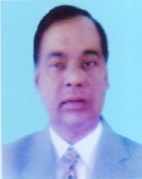 Dr. Md. A. SalamDirector General (In-charge)01711-459458masalam1250@gmail.com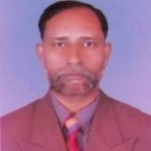 Dr. Md. Abu Sayeed MiahDirector (Training)01712-024623sayeedplp@gmail.com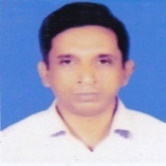 Md. Jakir HossainDeputy Director (Genetics & Plant Breeding)01715-797920hzakir104@gmail.com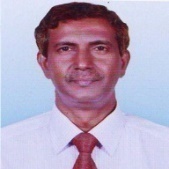 Dr. Md. Shariful IslamDeputy Director(Agronomy)01743-051115mshariful60@yahoo.com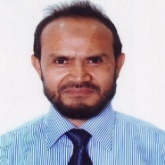 Dr. Md. Delwar Hossain MazumderDeputy Director(Agril. Ext. & Rural Economy)01552-42657601815-597304dhossain1960@yahoo.com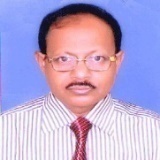 Ranjit Kumar PalDeputy Director (Agril. Machinery & Water Management)01818-600706ranjitrkpbd@gmail.com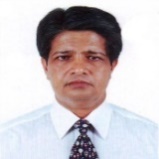 Md. Mahmud HasanDeputy Director (Horticulture)01817-066613mahamudhassandae@gmail.com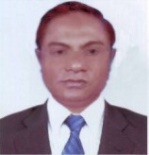 Md. Jamal UddinDeputy Director (Entomology)01718-214607jamaluddin6257@yahoo.com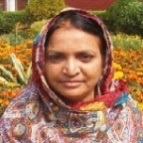 Anowara AkhterDeputy Director (Environment & Agroforestry)01918-023360anowaraakhter@yahoo.com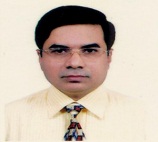 Mahmudul HasanProject Director01715-101818hasandae@yahoo.com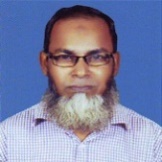 Dr. Md. Akhlas UddinDeputy Director(Planning and Publication)01716-257354akhlas.uddin@yahoo.com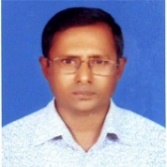 Dr. Md. Mayen UddinDeputy Director (Food Technology)01711-969688mayen.dae85@yahoo.com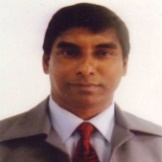 Dr. Md. Sayedur RahmanDeputy Director(Admin & Support Service)02-4926107501552-495564sayedur.63@gmail.com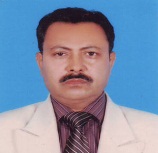 Dr. Md. Abdul MazedDeputy Director (LR)01814-849190mazed13th.dae@gmail.com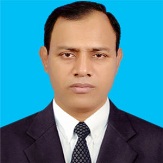 Dr. Md. Golam MostafaSenior Assistant Director(Environment & Agroforestry)01712-803348kbdmostafa@gmail.com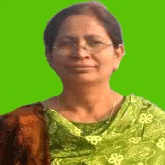 KhabirunnaharSenior Assistant Director (Pulse & Oil Crops)01733-995286naharkhabirun@yahoo.com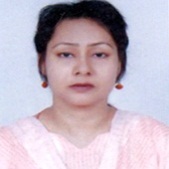 Mst. Mushfiqua Hasneen ChowdhurySenior Assistant Director (Soil Physics)01716-972977mushfiqua21@yahoo.com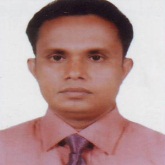 Abul Kalam AzadSenior Assistant Director (Farm Machinery and Water Management)01940-652412azadipm@gmail.com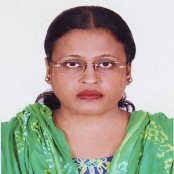 Jharna BegumSenior Assistant Director (Field Crop Pest)01716-227489jharna.kahaloo@gmail.com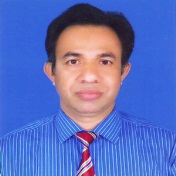 Md. Eskandar HossainSenior Assistant Director (Vegetables & Spices)01938-615225eskandarhossain@yahoo.com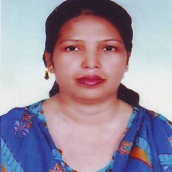 Nilufa AkterSenior Assistant Director(Food Processing Technology)01719-174775nilufaa@yahoo.com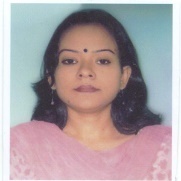 Mist. Sharmin AkhterSenior Assistant Director (Horticulture Crop Pest)01711-736571slaboni1980@gmail.com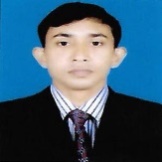 Md. Saiful IslamSenior Assistant Director(Horticulture Crop Disease)01710-511175saiful.dae@gmail.com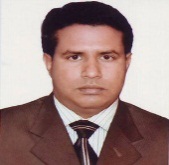 Tahazul IslamSenior Assistant Director(Cereal &Cash Crop)01717-287940tahazul@yahoo.com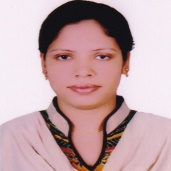 Sharmin JuiSenior Assistant Director (Biotechnology)01670-709313shrmn_jui@yahoo.com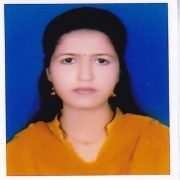 Hafsha KhatunSenior Assistant Director(Genetics & Plant Breeding)01721-670789hafshahappy@yahoo.com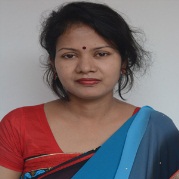 Most. NurnaharSenior Assistant Director(Flower & Fruit)01712-672804nrsdae2011@gmail.com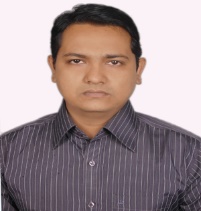 Md, Anowarul Islam JuwelSenior Assistant Director (Agriculture extension)01710-586075juwelbau@gmail.com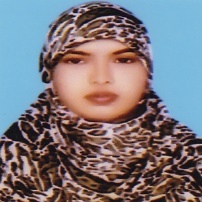 Lailatul Roksana LimaSenior Assistant Director (Soil Chemistry & Microbiology)01714-612029lima1.geb@gmail.com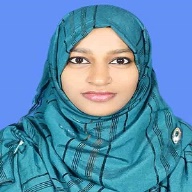 Sumaya SharminPublication OfficerNational Agriculture Training Academy (NATA)01738-135204sumayabau@gmail.comক্র. নংনামপদবীপ্রতিষ্ঠানমোবাইল নম্বরই-মেইল1W. †gvt Avmv`y¾vgvb‰eÁvwbK Kg©KZ©v, mewR wefvM, D`¨vbZË¡ M‡elYv †K›`ª, weGAviAvB, MvRxcyi01718131545asadcbt@yahoo.com2†gvt Beªvnxg Avjx‰eÁvwbK Kg©KZ©vK…wlZË¡ wefvM, webv, gqgbwmsn|01718-029870ibrahimbd402@gmail.com3‡gvt Rybv‡q`wimvP© Awdmvieb iÿY wefvM, weGdAviAvB, PÆMÖvg|01913-496214junayedbfri@gmail.com4G we Gg Rvwn`yj nK ‰eÁvwbK Kg©KZ©v†R‡bwUK wi‡mv‡m©m GÛ wmW wefvM, XvKv01721088182zahidulhoque.abm@gmail.com5Wvt †gvt RvwKi nvmvbˆeÁvwbK Kg©KZ©vcÖvwY¯^v¯’¨ M‡elYv wefvM, weGjAviAvB, mvfvi, XvKv01737-840328zhtitas@gmail.com6‡gvt BDmyd Avjx LvbˆeÁvwbK Kg©KZ©vcÖvwY Drcv`b M‡elYv wefvM, weGjAviAvB, mvfvi, XvKv01717-744075myak.blri@gmail.com7KvwbR dv‡ZgvZzR †Rvniv‰eÁvwbK Kg©KZ©vevsjv‡`k Pv M‡elYv Bbw÷wUDU, ‡gŠjfxevRvi01731-927533kongkonsoilctg@yahoo.com8†Lv›`Kvi kvgmyj Av‡iwdbDaŸ©Zb ˆeÁvwbK Kg©KZ©vB‡j±ªwb· kvLv, webv, gqgbwmsn01715-951000jewel.ape@gmail.com9†gvnv¤§v` Zvbfxi ingvb ‰eÁvwbK Kg©KZ©vcvU exR Drcv`b I M‡elYv †K›`ª, bwkcyi, w`bvRcyi01688557519tanvir2511@gmail.com10m~Pbv cvj‰eÁvwbK Kg©KZ©v, AvÂwjK K…wl M‡elYv †K›`ª, weGAviAvB, h‡kvi01757460086suchanapaul.sau@gmail.com11‡gvt iv‡k`yj Bmjvg ˆeÁvwbK Kg©KZ©vweGmAviAvB, Ck¦i`x, cvebv01717-253638pavel.bsri@gmail.com12Ave`yjøvn-Avj-gvmy` gRyg`viwimvP© AwdmviwmjwfKvjPvi wimvP© wefvM, weGdAviAvB, PÆMÖvg01722-446300masudbfri@gmail.com13‡kL kixd DwÏb Avngv`DaŸ©Zb ˆeÁvwbK Kg©KZ©vcÖRbb wefvM, we‡RAviAvB|01715-626836chistyagric@gmail.com14exi Rvnv½xi wmivRxˆeÁvwbK Kg©KZ©vAviGdGm wefvM, weAviAviAvB01716017876bir.samrat@yahoo.com15‡gvt ˆmKZ †nv‡mb f‚BqvˆeÁvwbK Kg©KZ©vDw™¢` cÖRbb wefvM, webv01717-180395saikat.ag88@gmail.com16RyevB`yi ingvb‰eÁvwbK Kg©KZ©vAvÂwjK K…wl M‡elYv ‡K›`ª, weGAviAvB, Rvgvjcyi01728112992jubaidurjp@gmail.com17†gvt Aveyj Kvjvg AvRv`ˆeÁvwbK Kg©KZ©vAvÂwjK †K›`ª, GmAviwWAvB, ewUqvNvU, Lyjbv01723-555508azad.shamim86@gmail.com18G G Gg †gvnv¤§` gy¯ÍvwKgˆeÁvwbK Kg©KZ©vWvj M‡elYv, AvÂwjK K…wl M‡elYv †K›`ª Ck¦i`x, cvebv01717475779mmm007.bari@gmail.com19‡gvt wgRvbyi ingvbˆeÁvwbK Kg©KZ©v, AvÂwjK K…wl M‡elYv †K›`ª, weGAviAvB, AvKeicyi, †gŠjfxevRvi01911884287mizan_sau1057@yahoo.com20†gvt wiqvRyj BmjvgˆeÁvwbK Kg©KZ©vAvÂwjK gmjv M‡elYv ‡K›`ª, weGAviAvB, gv¸iv01793668552rislamriaz@gmail.com21‡gvt Avwidzj BmjvgˆeÁvwbK Kg©KZ©v‰Zj exR M‡elYv †K›`ª, weGAviAvB, MvRxcyi01719134124arif3746@yahoo.com22‡gvt ZwiKzj BmjvgˆeÁvwbK Kg©KZ©vdj wefvM, D`¨vbZË¡ M‡elYv †K›`ª, weGAviAvB, MvRxcyi01739676415torikulbari1984@gmail.com23W. †gv: gwRei ingvbDaŸ©Zb ˆeÁvwbK Kg©KZ©vcvU M‡elYv AvÂwjK †Kš`ª, dwi`cyi01915-228944majibarphdplp@gmail.com24‡gvt kwn`yj BmjvgˆeÁvwbK Kg©KZ©vweGmAviAvB, Dc‡K›`ª, RqcyinvU01726-938198shahid0565@yahoo.com25gwbiæ¾vgvbˆeÁvwbK Kg©KZ©vGmAviwWAvB, AvÂwjK M‡elYvMvi, Kzwgjøv01716-660677maniruzzamankajolsrdi@gmail.com26‡gvQv. gvneyev Lvbg‰eÁvwbK Kg©KZ©vK…wl M‡elYv †K›`ª, weGAviAvB, ivRevox, w`bvRcyi01745182610mahbuba.bari27@gmail.com27†gvt gvndzRyi ingvbZzjv Dbœqb Kg©KZ©vZzjv Dbœqb ‡evW©, Lvgvievox, XvKv01722-974674mahfuj004@gmail.com28‡gvt Avwgbyj Bmjvg‰eÁvwbK Kg©KZ©vm‡iRwgb M‡elYv wefvM, weGAviAvB, MvBevÜv01722788312amin.agron@gmail.com29‡mZviv †eMgˆeÁvwbK Kg©KZ©vLvgvi e¨e¯’vcbv, wefvM weAviAviAvB01770-190571setu.edu.bd@gmail.com30†gvt Igi ˆLqvgˆeÁvwbK Kg©KZ©vweGmAviAvB, Ck¦i`x, cvebv01717-554749princesau88@gmail.com31G.‡K.Gg Avwidzj nK‰eÁvwbK Kg©KZ©vAvÂwjK D`¨vbZË¡ M‡elYv †K›`ª, weGAviAvB, biwms`x01716121461arif_tutul2000@yahoo.com32k¤úv `vm RqvˆeÁvwbK Kg©KZ©vev‡qv‡UK‡bvjwR wefvM, weAviAviAvB01758-851458shampanjoya@gmail.com33mvwggv bvmixbZzjv Dbœqb Kg©KZ©vZzjv Dbœqb ‡evW©, ivRkvnx †Rvb, ivRkvnx01754-881199samimacdb@gmail.com34G ‡K Gg mvjvnDwÏbˆeÁvwbK Kg©KZ©vDw™¢` cÖRbb wefvM, weAviAviAvB01718-701424jojsau@gmail.com35†gvt Bg`v`yj nKˆeÁvwbK Kg©KZ©vGAviBwW, webv, gqgbwmsn|01913-637815apu.pstu@gmail.com36kwg©jv `vm ‡mZz‰eÁvwbK Kg©KZ©vAvÂwjK M‡elYv ‡K›`ª, weGAviAvB, ingZcyi, ewikvj01727981227sharmilasetu@gmail.com37W. gmD` BKevjDaŸ©Zb ˆeÁvwbK Kg©KZ©vg„wËKv weÁvb wefvM, weAviAviAvB01742-996798miqbal.soil@brri.gov.bd38bvw`qv AvKZvi ‰eÁvwbK Kg©KZ©vweAviAviAvB, MvRxcyi01914-607907nadia.akter21@yahoo.com39‡gvQvwÏKzi ingvbˆeÁvwbK Kg©KZ©vweGAviAvB, MvRxcyi01725-343315mrrahi43@gmail.com40gwn`yj BmjvgˆeÁvwbK Kg©KZ©vweGAviAvB, MvRxcyi01918-545414mail2repon@yahoo.comTimeEventSpeaker/Attached FacultyVenue03.00-5.30Arrival of participants, Registration and Check-in Dormitory Course Management Team & Sr.AD (Dormitory  & Cafeteria Incharge)Cafeteria5.30-6:00TeaTeaCafeteria6.00-7.00Course BriefingCourse Management TeamClass Room-17.30-8:30Training NormsCourse Management TeamClass Room-18:30 -9.30DinnerSr. AD (CafeteriaCafeteriaTimeEventSpeaker/Attached FacultyVenue7.30-08.15BreakfastSr.AD (Cafeteria)Cafeteria8:30-9:30Introduce to each otherCourse Management TeamClass Room-109.30-10:15NATA Orientation (Visit Course Office, Museum, Library, Computer Lab. And Language Lab.)Course Management TeamCourse Office, Museum, Library, Computer Lab. And Language Lab.10:15-10:45Tea Sr.AD (Cafeteria incharge)Cafeteria10.45-11:00Participants Take seats  Course Management TeamClass Room-111:00-12:30Inauguration CeremonyCourse Management TeamClass Room-112.30-13.30Discuss on Training NormsCourse Management TeamClass Room-113.30-14:30LunchSr.AD (Cafeteria incharge)Cafeteria14:30-16.30Extension LectureClass Room-116:30-17:45Committee FormationCourse Management TeamClass Room-117:45-18:00Tea Sr.AD (Cafeteria incharge)Cafeteria18.30-20.00Medical Check-upMedical Doctor and Medical teamDormitory-1 (TV Room)20:00 -21.00DinnerSr. AD (Cafeteria incharge)CafeteriaTimeEventSpeaker/Attached FacultyVenue4:50-5.50Physical ExerciseSports TeamPlayground7.30-08.15BreakfastSr.AD (Cafeteria incharge)Cafeteria08.30-09:30Presentation on Evaluation SystemEvaluation TeamClass Room-109:35-10:35Briefing of Presentation on Book ReviewSenior Assistant Director, NATA and Module DirectorClass Room-110:40-11:05TeaSr.AD (Cafeteria incharge)Cafeteria11.05-12.05Classroom SessionClass Room-112:15-13:15Classroom SessionClass Room-113.15-14.15Prayer &LunchSr.AD (Cafeteria incharge)Cafeteria14.15-15.15Classroom Session/Library Work/ Computer Lab15:15-17:15SportsSports TeamPlay ground17:15-17.45TeaSr. .AD (Cafeteria incharge)Cafeteria18.00-20.00Extension Lecture/ Library Work/Film Show20:00 -21.00DinnerSr. AD (Cafeteria incharge)Cafeteria